www.degeo-online.nlvierde druk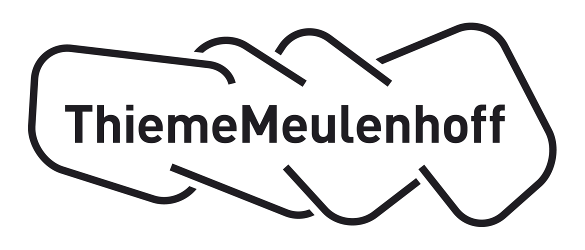 InstaptoetsVraag 1B.Vraag 2E.Vraag 3B.Vraag 41	krater 2	kraterpijp 3	magmakamer 4	lava 55	aswolkVraag 5A.Vraag 6C.Vraag 7De aanwezigheid van werk.Vraag 8C.Vraag 9E.Vraag 10a	GB 148A.b	GB 148B.Vraag 11C.Vraag 12B.Vraag 13Voorbeelden: 1	afzetgebied voor industrieproducten 2	productiegebied voor arbeidsintensieve goederenVraag 14W3A		Wat weet je al van Indonesië?	W3	Productie in de secundaire sector.Kenmerk	Industrie	AmbachtEr wordt vaak op bestelling gewerkt.		xEr wordt direct aan de klant verkocht.		xHet meeste werk wordt gedaan door machines.	xDe producten worden verkocht aan handelsbedrijven.	xHet meeste werk gebeurt met de hand of met eenvoudig gereedschap.			xEr wordt per bedrijf massaproductie toegepast.	xPer bedrijf zijn weinig mensen in dienst.			xDe werknemers zijn goed geschoold.	xArbeiders leren hun vaardigheden op het werk.			xVraag 15C.Vraag 16B.Vraag 17Globalisering.Vraag 18C.Vraag 19a	B, D en E.b	Het versterkt afspoelen (dan wel verwaaien) van het bovenste vruchtbare deel van de aardkorst.Vraag 20D.Vraag 21A.Vraag 22islam: 87%christendom: 9%hindoeïsme: 2%boeddhisme: 1%overige, waaronder natuurgodsdiensten: 1%www.degeo-online.nlvierde drukOriëntatieOpdracht 1	Een geografisch beeld  Va	De hoofdstukindeling van het studieboek hanteert bij de hoofdstukken 1, 2 en 3 de indeling van het geografisch beeld. (Hoofdstuk 1 gaat over de ligging en hoofdstuk 2 over de gebiedskenmerken, enzovoort).b	De paragraaftitels en de tussenkopjes benoemen de kenmerken van het geografische beeld, zoals de ligging en de gebiedskenmerken (het natuurlijke en het ingerichte landschap).c	De hoofdstukken 1, 2 en 3 zijn eindexamenonderwerpen.Opdracht 2	Kennisquiz  K	W1A	Wat weet je al van Indonesië?			Waar	Niet waar	Indonesië ligt rondom de evenaar.		Droogte is een kenmerk van het gebied.			Indonesië is het grootste moslimland ter wereld.		De moesson schuift mee met de loodrechte zonnestand.		Alle eilanden van Indonesië zijn vulkanisch.			Subductie veroorzaakt altijd tsunami’s.			Een caldeira is van oorsprong een stratovulkaan	Opdracht 3	Onafhankelijk Indonesië  K	W2A	De geschiedenis van de onafhankelijkheid van Nederlands-Indië.		1941	aanval op Pearl Harbour	1942	capitulatie van Nederlands-Indië (voor de Japanners)	1945	-	atoombom op Hiroshima		-	capitulatie Japanners		-	uitroepen van de Republiek Indonesië (door Soekarno en Hatta)	1947	eerste politionele actie (met het doel de plantages weer in handen te krijgen)	1948	tweede politionele actie	1949	akkoord over de onafhankelijkheid van IndonesiëOpdracht 4	Koraalriffen  K/Ia	Het zeewater is (zwaar) vervuild doordat de riolen van Jakarta regelrecht de zee instromen.b	1	Het koraal is de kraamkamer voor vissen. Wanneer het koraal verdwijnt, zullen er minder vissen in de zee zijn. De vissers zullen minder vangen.	2	Er komen veel toeristen naar Indonesië om te duiken (en het koraal te bekijken). Deze toeristen zullen niet meer komen als het koraal verdwenen is.Opdracht 5	Nederland en Java  Ka	Yogyakarta-Bandung: 288 km. Yogyakarta-Jakarta: 512 km.b	Yogyakarta-Semarang: ongeveer 100 km. Yogyakarta-Surabaya: ongeveer 263 km.c	Van Groningen tot Zuid-Limburg bedraagt de afstand hemelsbreed ongeveer 300 km. De grootste afstand van west naar oost in Nederland is ongeveer 175 km.d	De afstanden binnen Java zijn veel groter dan de afstanden binnen Nederland.Opdracht 6	Geografisch beeld  Va	1	ligging: absolute ligging; relatieve ligging	2	 gebiedskenmerken: natuurlijke omgeving; ingerichte ruimte	3	bevolkingskenmerken: culturele kenmerken; demografische kenmerken; economische kenmerken; politieke kenmerken	4	interne en externe relatiesb	1	de ligging: absolute ligging; relatieve ligging	2	gebiedskenmerken: natuurlijke omgeving; ingerichte ruimteOpdracht 7	Topografie  KWaterenI	=	Indische OceaanII	=	Grote OceaanIII	=	JavazeeIV	=	Zuid-Chinese ZeeV	=	BandazeeVI	=	CelebeszeeVII	=	Molukse ZeeVIII	=	Straat van MakassarIX	=	ArafurazeeX	=	Straat van KarimataXI	=	FloreszeeXI	=	SavuzeeBuurlandenA	=	MaleisiëB	=	SingaporeC	=	BruneiD	=	FilipijnenE	=	Papoea Nieuw-GuineaF	=	AustraliëG	=	Oost-TimorH	=	ThailandI	=	MyanmarJ	=	LaosK	=	CambodjaL	=	VietnamEilanden1	=	Sumatra2	=	Jawa (Java)3	=	Madura4	=	Bali5	=	Lombok6	=	Kleine Sunda-eilanden7	=	Timor8	=	Nieuw-Guinea9	=	Maluku (Molukken)10	=	Sulawesi11	=	KalimantanPlaatsnamena	=	Banda Acehb	=	Medanc	=	Palembangd	=	Jakartae	=	Bogorf	=	Bandungg	=	Semerangh	=	Surabayai	=	Denpasarj	=	Ambonk	=	Banjarmasinl	=	BalikpananOpdracht 8	Ligging	Ka	Tussen 95 en 141° O.L. en tussen 6 en 11° Z.B. Dit is de absolute ligging.b	1	Borneo wordt gedeeld met Maleisië en Brunei (het Indonesische deel heet Kalimantan).	2	Timor wordt gedeeld met Oost-Timor (het Indonesische deel heet West-Timor).	3	Nieuw-Guinea wordt gedeeld met Papoea Nieuw-Guinea (het Indonesische deel heet Papoea).c	Er zijn drie tijdzones.d	Wanneer iemand per vliegtuig van Nederland naar Sulawesi gaat, is het in Indonesië volgens de plaatselijke tijd zeven uur later. De jetlag ontstaat doordat je deze de tijd ‘kwijtraakt’.Opdracht 9	Oppervlaktes vergelijken  Ka/b	W5A	Indonesische eilanden met hun oppervlakte.	c	Indonesië is 45,9 maal zo groot als Nederland.d	Alle Indonesische eilanden zijn (veel) groter dan Nederland.Opdracht 10	Archipel  K/Ia	Een archipelstaat is volledig omringd door water en grenst niet direct aan andere landen. Een landlocked staat is volledig omringd door vasteland/continent. Het is een land dat geen rechtstreekse toegang heeft tot de zee.b	Er zijn veel verschillende eilanden die zich onafhankelijk van elkaar ontwikkelen. Daardoor zijn er veel verschillende culturen ontstaan.c	W6A	De zee als verbindende factor in Indonesië.	d	Een archipelstaat wordt veel sterker extern beïnvloed dan een landlocked staat.Opdracht 11	Terugblik op paragraaf 1.1  K/I1	Ieder eiland heeft zijn eigen sociaal-culturele kenmerken ontwikkeld. 2	Er is veel zeevaart.Opdracht 12	Winbare delfstoffen  K/Va/b	W8A	De winning van goud en koper in de Grasbergmijn.	Opdracht 13	Klimaten  Ka	Wereld: GB 196. Indonesië: GB 150A.b	A-klimaat. Het is altijd warmer dan 18 °C.c	Door de grote zoninvalshoek (lage breedte en de hoge zonnestand).d	Op Sumatra, Kalimantan, Sulawesi en Papoea.e	Er zijn daar berggebieden. Daar is het kouder (gematigder) dan op de rest van de eilanden.Opdracht 14	Neerslag  K/Ia	1	Stijgingsregens: ontstaan wanneer lucht door sterke opwarming gaat stijgen. Daarbij koelt de lucht af en gaat de waterdamp condenseren.	2	Stuwingsregens: ontstaan wanneer lucht gedwongen wordt te stijgen bij een gebergte. Dan koelt de lucht af en gaat de waterdamp condenseren.b	2.000 mm of meerc	De Kleine Sunda-eilanden en West-Timor.	De meer naar het oosten gelegen regio’s ontvangen minder neerslag omdat de wind dan een (veel) kortere weg over de warme zee heeft afgelegd. De lucht bevat dan minder waterdamp, waardoor er minder neerslag wordt gevormd.Opdracht 15	Moesson  K/Ia	Land- of zeewind die ieder halfjaar (ongeveer 180 graden) van richting verandert.b	Lucht stroomt van een hogedrukgebied naar een lagedrukgebied, waarbij als gevolg van de draaiing van de aarde de wind op het noordelijk halfrond een afwijking naar rechts krijgt en op het zuidelijk halfrond een afwijking naar links, gezien vanuit het hogeluchtdrukgebied.c	juli: ZO-ZW moesson; januari NO-NW moessond	De ITC verplaatst zich gedurende het jaar onder invloed van de verschuiving van de loodrechte zonnestand. Die verschuift van noorderkeerkring naar zuiderkeerkring en omgekeerd.Opdracht 16	Neerslagverschillen  K/Ia	Droge periode in juni, juli en augustus. Er waait dan relatief droge lucht met de zuidoostmoesson vanaf Australië. De relatief drogere lucht hangt samen met de relatief korte weg over zee, vanaf Australië.b	De weg die de wind aflegt over zee is ‘kort’, waardoor de lucht relatief droog is.c	In juli waait de zuidoostmoesson en heeft de lucht (vanuit Australië) een lange weg over de warme zee afgelegd waardoor er in Padang veel neerslag wordt gevormd.	In januari waait de noordoostmoesson en legt de lucht vanaf het vasteland van Azië een lange weg af waardoor de lucht vochtiger wordt en gaat stijgen/er stijgingsregens ontstaan.Opdracht 17	Mangrove  K/Ia	Brak water.b	De Waddenzee en een mangrovebos komen beide alleen voor wanneer er eb en vloed is.	(Bij hoogwater worden ze gedeeltelijk overspoeld met zout zeewater. Bij laagwater staan de bomen en planten in de modder.)c	Aan de noordkust van Sumatra. De zee ten noorden van Sumatra is niet erg diep, maximaal zo’n 200 meter.d	Het mangrovebos vormt de ‘kraamkamer’ voor alle mogelijke zeedieren. Zonder mangrovebos geen vis.Opdracht 18	Vegetatiegordels  K/I	W11A	Hoogte- en vegetatiegordels.	Opdracht 19	Platentektoniek  K/Ia	De Indisch-Australische plaat en de Euraziatische plaat. Ze bewegen naar elkaar toe (convergentie).b	Een kleine plaat die van de grote platen, zoals de Afrikaanse of Euraziatische plaat, is afgebroken.c	Elf microplaten: Birmaplaat, Sundaplaat, Australische plaat, Timorplaat, Bandaplaat, Molukkenplaat, Filipijnse plaat, Vogelkopplaat, Carolinenplaat, Maokeplaat en Woodlarkplaat.d	Bij subductie duikt de zwaarste (oceanische) plaat onder de lichtere (continentale) plaat. Aangezien de Australische plaat onder de Birmaplaat en onder de Sundaplaat duikt, moeten de microplaten wel continentale korst zijn. Dat kan alleen wanneer ze afgebrokkeld zijn van de Euraziatische plaat.Opdracht 20	Subductie  Ia	Oorzaak: de onderduikende plaat smelt (gedeeltelijk).	Gevolg: het nieuwe gesmolten materiaal voert de druk in de aardmantel op. Het magma zoekt een weg naar boven en er ontstaat vulkanisme.b	W12A	Subductie waardoor eilandbogen ontstaan.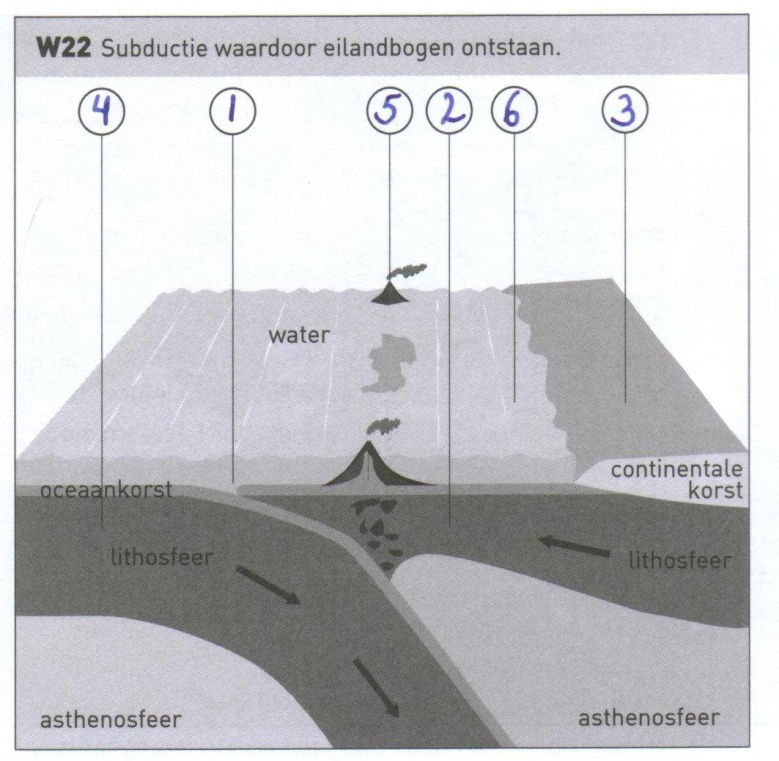 c	Stratovulkaan.d	Explosief eruptietype: bij een stratovulkaan/vulkaan die door subductie ontstaat, is het magma zeer taai/zeer gasrijk. Hoe taaier het magma, des te meer druk er zich in de magmahaard kan opbouwen (door de in het magma opgeloste gassen) en des te heftiger (explosiever) de uitbarsting wordt.Opdracht 21	Actief vulkanisme  K/Ia	Een actieve vulkaan is een vulkaan die is uitgebarsten na 1980.b	Dan zouden er zoveel vulkanen op de kaart staan, dat de kaart te onoverzichtelijk wordt.c	Kalimantan.d	Dit eiland ligt niet in de buurt van een plaatrand.e	Het ligt in de nabijheid van een subductiezone waardoor de aardbeving ook merkbaar kan zijn op Kalimantan.Opdracht 22	Mentawai-eilanden  K/Ia	Vulkanische buitenboog.b	Voorbeelden: Simeulue, Banyakeilanden, Batu-eilanden, Nias en Enggano.c	De Mentawai-eilanden bestaan uit sedimentgesteente. Door de subductie wordt sediment mee geschraapt van de oceaanbodem. Wanneer dit opgehoopte sediment boven de zeespiegel uitkomt, zijn er eilanden ontstaan, zoals de Mentawai-eilanden.	Sumatra is vulkanisch van oorsprong. Onder dit eiland zit de oceanische korst diep onder de continentale korst, waar die onderduikende plaat smelt. Vervolgens ontstaan er vulkanen.Opdracht 23	Ontstaan van een zeebeving  K/Ia	W13A	Het ontstaan van de tsunami op 26 december 2004.	b	Na een krachtige aardbeving zijn de gesteenten niet meteen in evenwicht. Er zijn daardoor nog steeds verschuivingen. Maanden lang zorgen die voor kleinere bevingen, totdat het evenwicht in het gesteente geheel hersteld is.Opdracht 24	Kerstramp 2004  K/Ia	De terugtrekkende (en) kolkende zee.b	156.193 slachtoffers.c	Hoe sneller de golf de kust bereikt, des te meer slachtoffers er vallen.d	Een waarschuwingssysteem zou waarschijnlijk alleen zin hebben gehad voor gebieden die op enkele uren vanaf het ontstaan van de vloedgolf liggen. De gebieden dichtbij hadden hier geen baat bij gehad. De golf kwam te snel.e	Het zou wel mensenlevens gered kunnen hebben, omdat de tsunami bij deze landen een uur later aankwam dan op Sumatra. In die tijd zouden mensen gewaarschuwd kunnen zijn.	Tegenargument: het zou weinig mensenlevens hebben gered omdat de golf bij Sri Lanka en India zeer hoog was (>10 meter). Bovendien zijn Sri Lanka en India (relatief) arm waardoor mensen niet zo snel kunnen vluchten (geen auto, bijvoorbeeld).f	Voorbeelden:`	1	de snelheid waarmee de hulp op gang kwam 	2	de kwaliteit van de hulpverlening 	3	het kennisniveau van het verschijnsel tsunamiOpdracht 25	Bewustwording  K/Ia	Tsunami’s komen niet zo vaak voor (mensen hadden het nog nooit meegemaakt). De laatste tsunami had plaatsgevonden in 1976. Veel mensen waren die alweer vergeten.b	De bevolkingsdichtheid, het reliëf en de hoogte van de kustgebieden verschilt van gebied tot gebied.c	In beide gevallen een aardbeving.d	Een zware aardbeving komt regelmatig voor en een aardbeving kun je niet goed voorspellen. Met een vulkaanuitbarsting of aardverschuiving lukt dat beter.Opdracht 26	Goudwinning Sulawesi  I/Va	Het kwik dat gebruikt wordt bij de goudwinning, vervuilt het water. Daardoor worden vissen ziek, evenals de mensen die deze vissen eten.b	W20A	Goudwinning op Sulawesi.		Dimensies	Situatie op Sulawesi	fysische	De natuur raakt zwaar vervuild met kwik.	economische	Het goud levert werk en inkomsten op.	politieke	De politiek speelt een dubbele rol. Enerzijds heeft het land werk nodig dus laten ze zowel het bedrijf als de volksmijnbouw toe. Anderzijds wil/moet de minister van Milieu de milieuwetgeving handhaven.c	Er zijn vooral overeenkomsten: in beide gevallen is er sprake van vervuiling (alhoewel dat in de tekst over de Amungme niet expliciet wordt beschreven). Het economische aspect (werk en inkomsten) en de politieke aspecten (de politiek laat het oogluikend toe) geldt voor beide gebieden.d	Java, Sumbawa, Kalimantan, Molukken en Papoea.Opdracht 27	Gas- en olie-export  K/Ia	Volgens GB 200A en 200E behoort Indonesië mondiaal gezien niet tot de belangrijkste aardolieproducenten. Het land komt niet voor in de top tien van grootste aardolieproducenten.b	Japan en de Verenigde Staten.c	Ja, het land staat op de achtste plaats bij de wereldproductie van aardgas.d	Meer dan 30% van de uitvoer van Indonesië gaat naar Japan. Een economische crisis in Japan kan negatieve invloed hebben op de import vanuit Indonesië naar Japan.Opdracht 28	Vulkanische as  K/I/V  I  VERDIEPINGa	De vulkanische aswolk zat precies op de hoogte waarop vliegtuigen vliegen of op de hoogte waarop vliegtuigen hun hoogte proberen te bereiken.b	1	Pas sinds de afgelopen twintig jaar wordt het acute gevaar van aswolken voor het vliegverkeer erkend.	2	De aswolken werden destijds door de vliegtuigradarsystemen niet waargenomen.c	Er komt as vrij bij een vulkaanuitbarsting.d	Bijzonder was het feit dat de as zeer hoog in de atmosfeer terechtkwam (resp. 20 en 8 km hoog), waardoor het een gevaar ging vormen. (Normaal gesproken komt de as bij vulkaanuitbarstingen alleen in de directe omgeving van de vulkaan terecht).Opdracht 29	Chileense tsunami  I  VERDIEPINGa	W25A	Aardbevingen in Indonesië en Chili.	b	Japan, Filipijnen, Nieuw-Zeeland, Australië, Rusland, Taiwan, China en de eilanden in de Stille Oceaan, zoals Paaseiland, Hawaï, de Galapagoseilanden en Frans-Polynesië.c	De aardbeving onder Sumatra vond plaats op 10 kilometer en de beving bij Chili op 35 km diepte. De trillingen bij de beving bij Sumatra hebben een kortere weg afgelegd naar het aardoppervlak dan bij de beving in Chili en werden daardoor minder gedempt.d	-	Chili is een veel rijker land dan Indonesië, waardoor de hulpverlening sneller op gang kwam.	-	Er werd (sneller en effectiever) voor de tsunami gewaarschuwd.	-	Men was zich in 2010 meer (dan in 2004) bewust van het gevaar van een tsunami.	-	De bebouwing in Chili was van betere kwaliteit dan die in Indonesië.Opdracht 30	Wereldwijde aardbevingen  K/Ia/b	Antwoord verschilt per dag.c	Ze liggen allemaal rond de Grote Oceaan/op de Ring van Vuur.Opdracht 31	Vulkaanuitbarstingen  Ia	Antwoord afhankelijk van de vulkaanuitbarsting.	Voorbeelden: stratovulkaan, lava, as, lapilli, vulkanische brokken, vulkanische bommen, lahar, pyroclastische stroom, tsunami.b	-Opdracht 32	Foto’s en animaties  Ka	Voorbeelden: 	1	Huizen en begroeiing zijn na de tsunami verdwenen. 	2	Het land is overspoeld met sediment.b	Midden op de Indische Oceaan is de tsunami maar iets hoger dan de normale zeespiegel.Opdracht 33	Terugblik op paragraaf 1.2  I	W31A	Sfeerinvloeden.	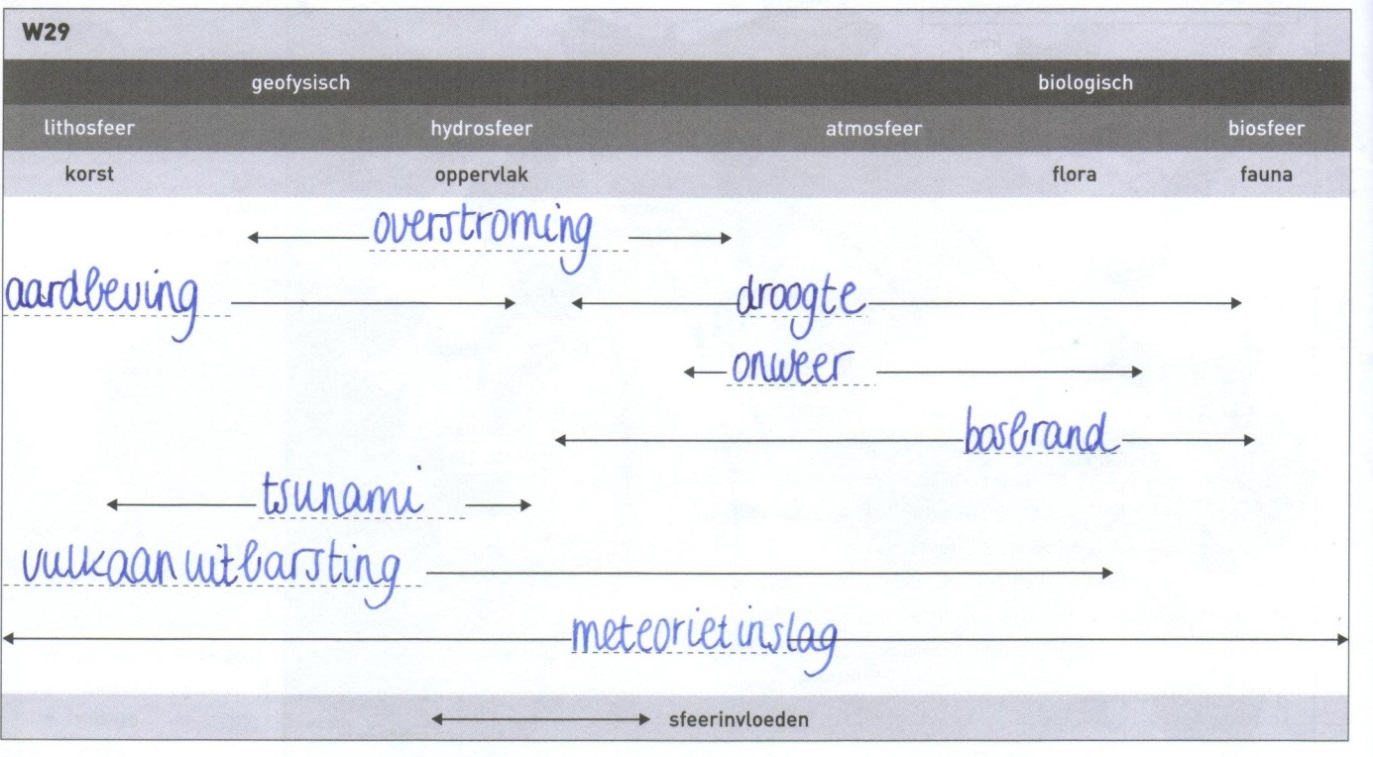 Opdracht 34	Verkeersinfarct  Ia	IDR 50.000 is € 4,20 waard.b	Eigen mening; voorbeeld: Ik vind het wel toelaatbaar omdat de regering blijkbaar zo weinig salaris betaalt dat de agenten wel haast gedwongen zijn dit te doen om een gezin te kunnen onderhouden. Of: Ik vind het ontoelaatbaar omdat het ontduiken van boetes het gezag van de staat ondermijnt.c	Overeenkomst: de reistijden lopen op doordat het verkeersaanbod sneller groeit dan het aantal wegen.	Verschil: De reistijden in de stad Jakarta zijn veel langer dan de regionale verplaatsingen in Nederland.Opdracht 35	Bevolkingsspreiding  Ka	GB 151A ‘Bevolkingsdichtheid’b	Java, Bali en Lombok.c	Door middel van transmigratie (waarbij men mensen van overbevolkte eilanden laat migreren naar minder bevolkte eilanden) probeert Indonesië de onevenwichtige bevolkingsspreiding op te heffen.Opdracht 36	Verstedelijking Indonesië  K/Ia	Urbanisatietempo.b	Tussen 4,5 en 6,0%.c	De verstedelijking gaat niet in heel Zuidoost-Azië even snel. De verstedelijking gaat in Indonesië, Maleisië, Cambodja, Laos en de Filipijnen sneller dan in de rest van Zuidoost-Azië.d	Het urbanisatietempo is in Nederland veel lager dan in Indonesië (minder dan 1,5%) omdat de urbanisatiegraad in Nederland al erg hoog is.Opdracht 37	De groei van Jakarta  K/Ia	W35A	De bevolkingsontwikkeling van de agglomeratie Jakarta tussen 1950 en 2025.	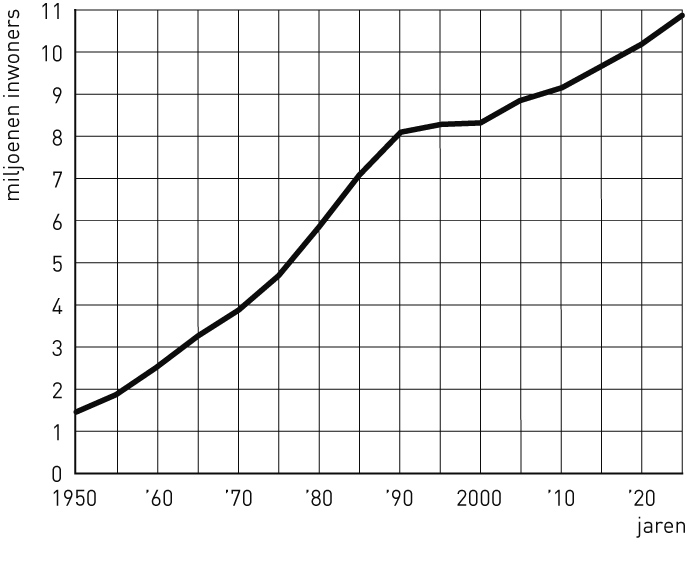 b	In de jaren negentig. Vanaf dat moment begon de suburbanisatie (en groeiden de omliggende steden harder dan Jakarta).c	Tot en met 1990 groeit Jakarta als percentage van de stedelijke bevolking in Indonesië. Daarna wordt dit percentage steeds lager.Opdracht 38	Primate city  K/Ia	Zeven.b	Jakarta is qua inwonertal veel groter dan de andere steden in Indonesië.c	De stad herbergt alle belangrijke economische en politieke functies.d	Berekening als percentage van de stedelijke bevolking van Nederland: 89% van 16,6 miljoen = 14.774.000 (767.849 : 14.774.000) x 100% = 5,2%.	Berekening als percentage van de totale bevolking: 767.849 : 16.600.00 x 100% = 4.6%.	W37A	Aard van de verstedelijking in Jakarta en Amsterdam in 2010.	e	Het percentage van Amsterdam als percentage van de stedelijke bevolking in Nederland ligt vrij laag (5,2%). Dit betekent dat Amsterdam geen primate city is en een groot deel van de stedelijke bevolking in andere steden woont.Opdracht 39	Waterproblemen in Jakarta  K/Ia	1	te weinig schoon (drink)water (te veel vervuild water) 	2	overstromingenb	-	veel neerslag (met een hoge intensiteit),	-	mensen gooien afval in de rivieren en kanalen,	-	gebrekkige waterinfrastructuur,	-	bodemdaling.c	Bogor ligt in de heuvels/bergachtige gebied, ten zuiden van Java. Het water kan via de vele rivieren vanaf de hellingen naar de zee stromen. In het kustgebied stromen de rivieren eerst door Jakarta en de twee andere districten van JABOTABEK.d	De lage ligging (vlak bij zee).e	1	bodemdaling door waterwinning 	2	veel bebouwing en asfalt (verstening) waardoor er minder ruimte is om water af te voeren/in de bodem vast te houden.f	De stad groeit zo snel dat men niet in staat is de bevolking van huisvesting te voorzien. Daardoor gaan arme mensen huizen bouwen op plekken waar dat zeer onverstandig is, zoals de laagste delen van de stad. Bij overstromingen worden juist deze plekken getroffen.g	De waterproblemen worden slechts deels door het zeewater veroorzaakt. De oorzaken moeten gezocht worden in natuurlijke (overvloedige regen en waterafvoer van rivieren) en menselijke factoren.Opdracht 40	Stedelijke groei  K/Ia	Tussen 1967 en 1976.b	JABOTABEK.c	In Jakarta is nu sprake van suburbanisatie. De omliggende steden Bogor, Tangerang en Bekasi groeien nu meer.Opdracht 41	Terugblik op paragraaf 1.3  K/Ia/b	W40A	Oorzaken en gevolgen van de migratie naar de stad.	AfsluitingSlotopdracht	W41A	De Indonesische archipel.	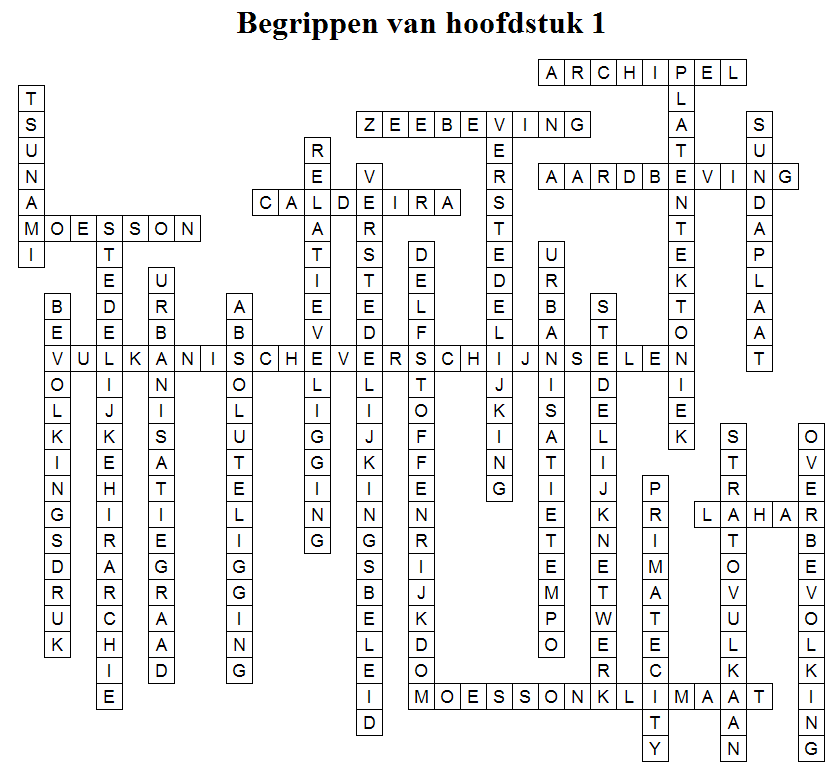 Extra CasusDe MerapiOpdracht 1	Het gebied is erg vruchtbaar. De mensen hebben meer dan genoeg opbrengst van de akkers. De dorpen zijn (relatief) welgesteld.Opdracht 2a	Volgens W43 liggen er 427 nederzettingen op de hellingen van de Merapi. Daarvan liggen er 69 in de gevarenzone en deze dorpen hebben samen 193.900 inwoners.b	Lavastromen, asregens en hoog in de lucht geslingerde lavabommen en lapilli. Bovendien lahars en pyroclastische stromen.c	Ze liggen allemaal in het dal van een rivier.d	Antwoord verschilt mogelijk per leerling.	Voorbeeld van een juist antwoord: In de verboden zone ligt een dorp. Dus blijkbaar is het niet verboden er te wonen. Kortom: dan stelt de indeling niet zo gek veel voor.Opdracht 3a	De vulkaan is erg onvoorspelbaar in gedrag.b	Bij de uitbarsting van een schildvulkaan stroomt zeer vloeibaar lava uit de krater. Dat is (relatief) ongevaarlijk. De Merapi is een stratovulkaan, waarvan het magma zeer taai/zeer gasrijk is.	Hoe taaier het magma, des te meer druk er zich in de magmahaard kan opbouwen en des te heftiger (explosiever) de uitbarsting wordt.Opdracht 4	Voordelen: zeer vruchtbare grond, voldoende voedsel, dorpen zijn welgesteld.	Nadeel: gevaren bij vulkaanuitbarsting.	Afweging: de voordelen zijn groter dan de nadelen. Een uitbarsting komt niet zo vaak voor. Bovendien is er geen veilige en gelijkwaardig alternatieve woonplaats voorhanden.www.degeo-online.nlvierde drukProeftoets hoofdstuk 1Opgave 1	De eilandstructuur1	K	Een archipel.2	K	Het eilandkarakter (archipelkarakter) en het grote reliëf.3	I	Voorbeelden van juiste redeneringen zijn:	-	Deze gebieden zijn bergachtig/ondoordringbaar/afgelegen zodat bewoners van deze gebieden hun eigen cultuurpatroon hebben kunnen handhaven.	-	Deze gebieden zijn bergachtig/ondoordringbaar/afgelegen zodat de bewoners van deze gebieden in de loop van de tijd vrijwel niet zijn beïnvloed door andere religies.Opgave 2	De ligging4	K	Indonesië ligt tussen 6 N.B. en 11 Z.B.5	K	Het warme en vochtig klimaat: GB 149D.6	I	Voorbeeld van een juist antwoord: GB 213A. Australië is een welvarend land (hoog BNP/inw). De inwoners hebben dus geld over om in Indonesië op vakantie te gaan.Opgave 3	Het klimaat in Indonesië7	K	Het gebied ligt rond of op de evenaar en heeft altijd een grote zoninvalshoek.8	I	A = Jakarta B = Denpasar C = Medan D = Padang E = Makassar9	K	Stuwingsregens en stijgingsregens.Opgave 4	Plantengroei10	K	Tropisch regenwoud.11	K/I	Beide gebieden liggen dicht bij de evenaar waardoor je zou verwachten dat er zowel op het westelijke deel van Java als op de oostelijke Nusa Tenggara het gehele jaar veel neerslag (stijgingsregens) is. Bij grote hoeveelheden neerslag en hoge temperaturen zou je dus tropisch regenwoud kunnen verwachten en geen savanne.12	K/I	Wanneer de julimoesson waait, ontvangen de oostelijke eilanden veel minder neerslag dan het westen van Java. Wanneer de moessonwind een korte weg aflegt over zee, bevat de lucht minder vocht en brengt de zeewind minder neerslag mee dan wanneer er een lange weg over zee wordt afgelegd. Deze geringere hoeveelheid neerslag zorgt ervoor dat het oostelijke deel savannes kent.13	K	Vloedbos. Het mangrovebos of vloedbos komt alleen voor waar er eb en vloed is.Opgave 5	Vulkanen14	K/I	1	De ene (oceanische) plaat duikt onder de andere (continentale plaat/(subductie).	2	De onderduikende plaat smelt.	3	Het gesmolten magma smelt door de bovenliggende (continentale) plaat en er ontstaat een vulkaan.15	K	Pyroclastische stroom.16	K	Lava, lapilli, vulkanische bommen, lahar, vulkanische brokken.Opgave 6	De Mentawai-eilanden17	K/I	De subductie van de (Indisch-)Australische plaat onder de Sundaplaat verloopt schoksgewijs. Daarbij bouwt zich in eerste instantie een spanning op, die vervolgens tot ontlading komt door het plotseling verschuiven van platen ten opzichte van elkaar.18	I	De eilanden liggen ver van de kust van Sumatra waardoor het veel tijd kost hulpgoederen naar de eilanden te brengen. (Alles moet per boot of door de lucht met helikopters).19	I	Alle infrastructuur van de eilanden was verwoest. De gebieden waren te slecht begaanbaar voor vrachtwagens (en ook helikopters konden niet in de grotendeels verwoeste dorpjes landen).20	K/I	Sumatra bestaat uit stollingsgesteenten, de Mentawai-eilanden bestaan uit sedimentgesteente.	Op Sumatra zijn door het subductieproces vulkanen ontstaan. Bij ditzelfde proces is sediment van de Indiase rivieren bijeen geschraapt en boven de zeespiegel uitgekomen. Dat bij elkaar geschraapte sediment vormt de Mentawai-eilanden.Opgave 7	Tsunami21	K/I	De Indisch-Australische plaat beweegt naar rechts en duikt onder de Euraziatische (Birmaanse) plaat. Het uiteinde van de Euraziatische plaat wordt meegetrokken door deze beweging, ingeduwd en omhoog gewerkt. Totdat de Euraziatische plaat opeens losschiet en er een (enorme) aardbeving ontstaat. Daarbij veert de plaat terug en duwde als het ware de zeebodem en het daarboven liggende water omhoog: de tsunami.22	K/I	Voorbeelden van juiste antwoorden:	1	Niet de gehele bevolking kan bereikt worden (bijvoorbeeld in afgelegen gebieden).	2	Over de evacuatie was niet nagedacht en die kon nooit zo snel geregeld worden.	3	Er zat minder dan een half uur tussen de aardbeving en het moment waarop de tsunami de stad bereikte.23	K/I	Voorbeelden van juiste antwoorden:	1	Voorlichting geven aan de lokale bevolking over tsunami’s en wat het beste is om te doen in het geval van een tsunami.	2	Plaatsen aanwijzen waar mensen naartoe moeten gaan in geval van een tsunami.	3	Regels maken voor het landgebruik in de kustzone, bijvoorbeeld niet langer toestaan dat mensen of bedrijven zich dicht bij de kust vestigen.	4	Aangepaste bouwen, bijvoorbeeld gebouwen van meerdere verdiepingen met een open constructie op de begane grond zodat het water eronderdoor kan. De pijlers of muren moeten dan evenwijdig aan de verwachte stroomrichting staan.	5	Maatregelen treffen die ervoor zorgen dat de tsunami zijn energie verliest voordat hij bebouwd gebied bereikt. Er is gesuggereerd om mangrovebossen aan te planten. Het is echter de verwachting dat de strook mangrove onrealistisch breed moet zijn (enkele tot honderden kilometers) om de tsunami af te remmen.Opgave 8	Bevolkingsontwikkeling24	K	Verstedelijking of urbanisatiegraad.25	K	Jakarta is qua inwonertal veel groter dan de andere steden in Indonesië. Jakarta heeft 8,4 miljoen inwoners en wordt gevolgd door Surabaya met 2,6 miljoen inwoners.26	K	De stad herbergt alle belangrijke economische en politieke functies.www.degeo-online.nlvierde drukOriëntatieOpdracht 1–Opdracht 2	Triviant  Ka	Nederlands-Indië.b	Soekarno en Soeharto.c	Islam.d	300.e	Java.f	240 miljoen inwoners (2010).g	In de primaire sector (landbouw).h	De tertiaire sector.Opdracht 3	Ontwikkeling meten  K/Va	GB 210 t/m 213.b	1	inkomen	2	voedsel	3	huisvesting	4	onderwijs	5	gezondheidszorgOpdracht 4	Mental map  K	Eigen antwoord leerling.Opdracht 5	Begrafenis op Sulawesi  Ia	De begrafenis is pas lange tijd nadat iemand gestorven is. (In Nederland is dat veel sneller na het overlijden.)	Er komen honderden mensen.	Er worden giften meegenomen.	Er wordt gezongen en gedanst.	Er worden waterbuffels geslacht.b	Vanuit de culturele dimensie.Opdracht 6	Geschiedenis  Ka	Leverancier van specerijen die op de Europese markt werden verkocht.b	Javaanse boeren werden gedwongen om op 1/5 deel van hun land exportproducten als koffie, suiker, tabak of thee te verbouwen.c	1	geloof in de ene god	2	humaniteit	3	eenheid en nationalisme	4	democratie en wijsheid	5	sociale rechtvaardigheidd	Soekarno moest een eenheidsstaat maken en de vrede tussen alle partijen bewaren via geleide democratie.	Soeharto ging uit van de Nieuwe Orde om de politiek en economie van Indonesië stabiel te maken. Zijn nadruk lag op de economie.e	Soekarno zonderde zich af van het buitenland, terwijl Soeharto juist toenadering zocht.Opdracht 7	Nederlands gezag  K/Ia	Jakarta.b	Vanaf 1824.c	De uitvinding van de stoommachine zorgde voor een grote vraag naar grondstoffen. In de tweede helft van de negentiende eeuw veranderde daardoor de handelswaar en werden meer grondstoffen voor de wereldmarkt verhandeld. Deze grondstoffen waren uit de buitengewesten afkomstig.Opdracht 8	Samen of alleen  I	Het antwoord is afhankelijk van de leerling.Opdracht 9	Regionale autonomie  K/Ia	Het verlenen van autonomie aan de regio’s.b	Deze twee provincies willen onafhankelijk worden en op deze manier probeert de Indonesische regering ze een beetje tegemoet te komen.c	Jakarta heeft een speciale status als hoofdstad van het land.Opdracht 10	Terugblik op paragraaf 2.1  K/I	2-6-10-9-1-7-8-4-3-5Opdracht 11	Begrippen  KA	Eenheidstaal.B	Lingua franca.C	Bahasa Indonesia.Opdracht 12	Etnische verschillen  K/Ia	Culturele verschillen zijn verschillen in waarden, normen en tradities tussen volken. Etnische verschillen bestaan tussen en binnen etnische groepen.b	1	Javanen	2	Sundanezen	3	Madurezen	4	Kust-Maleiersc	De Papoea’s.d	Indonesië was vroeger koloniaal bezit van onder andere Portugal en Nederland.Opdracht 13	Wie is wie?  K/Ia	W5 = Minangkabauersb	W4 = Bataks, W6 = Papoea’sc	Geloof: christendom tegenover natuurgodsdiensten.Opdracht 14	Godsdiensten  K/Ia	1	hindoeïsme	2	boeddhisme	3	islam	4	Chinese religies	5	christendom	6	natuurgodsdienstenb	De islam.c	Balid	Het hindoeïsme op Bali heeft een grote aantrekkingskracht op toeristen.Opdracht 15	Chinezen  K/Ia	In de stedelijke gebieden.b	Chinezen zijn voornamelijk werkzaam in de handel. Die concentreert zich in de stedelijke gebieden. Java is voor de handel altijd erg belangrijk geweest.c	het hogere welvaartsniveau.d	Het verbieden van het gebruik van de Chinese taal in het openbaar.e	Discriminatie.d	Voorbeeld van een goed antwoord:	-	Ik ben het er niet mee eens, omdat de Chinezen op deze manier onderdrukt worden.	-	Ik ben het er wel mee eens, omdat Indonesië zoveel mogelijk een eenheidsstaat moet worden.Opdracht 16	Spanningsveld  I  VERDIEPINGa	W7: Vroeger maakte de beeldhouwer kunst omdat dat paste bij zijn beleving van het geloof (als belangrijk onderdeel van het dagelijks leven). Nu denkt hij alleen aan geld.	W8: Het eeuwenoude sawalandschap verandert in een golfbaan voor toeristen.b	Het nieuwe golfhotel staat in de directe omgeving van de hindoeïstische Tanah Lot tempel, een heiligdom voor de Balinezen.c	Het toerisme levert geld en werk op, maar de religie (en de levenswijze die daarbij hoort) staat daar min of meer lijnrecht tegenover. Tradities en voorzieningen die betrekking hebben op het geloof verdwijnen deels, omdat er bijvoorbeeld voorzieningen voor toeristen komen.d	Het lijkt wel alsof ieder toeristisch gebied er hetzelfde uitziet. Het maakt dus niet meer uit waar je bent; waarheen je ook op vakantie gaat, het lijkt allemaal op elkaar.Opdracht 17	Terugblik op paragraaf 2.2  K/IEigen omschrijving van de leerling van de begrippen etnische verschillen, culturele verschillen, eenheidstaal, lingua franca, taalkundige verschillen en religieuze verschillen.Opdracht 18	Natuurlijke groei  K/Ia/b	W12A	Geboortecijfer Indonesië.		Redenen voor een hoog geboortecijfer	Aard	1	kinderen als een verzekering voor de oude dag	economisch	2	kinderen werken mee om het gezinsinkomen op te hogen	economisch	3	kinderen als geschenk van God	cultureel	4	lage deelname van vrouwen aan het onderwijs	sociaaleconomisch/sociaal-cultureel	5	het hoge zuigelingensterftecijfer	economischOpdracht 19	Zuigelingensterfte  K/Ia	Het aantal kinderen dat in het eerste levensjaar sterft, per 1.000 levendgeborenen per jaar.b	Als het ontwikkelingspeil laag is, zal de zuigelingensterfte hoger zijn.c	De kwaliteit van de gezondheidszorg is lager, waardoor er meer kinderen sterven.d	Kinderen zijn nodig als oudedagvoorziening en om het gezinsinkomen op te hogen. Als er kinderen sterven, zullen om die reden andere kinderen geboren worden.e	Tussen demografische kenmerken (zuigelingensterfte, hoog geboortecijfer) en culturele kenmerken (godsdienst). Ook goed is: het verband tussen demografische en economische kenmerken (armoede)Opdracht 20	Vruchtbaarheid  Ka	De meeste kinderen worden binnen het huwelijk geboren. Hoe later mensen trouwen, hoe later er kinderen worden geboren. En hoe ouder de vrouw, hoe minder vruchtbaar ze is.b	1	de gestegen deelname van vrouwen aan het onderwijs	2	de gezinsplanningc	1	hogergeschoolden	2	mensen die in de stad wonenOpdracht 21	Leeftijdsopbouw  Ia	Er zijn in 1990 veel jongeren (tot 15 jaar) en weinig ouderen in Indonesiëb	In 2005 zijn er nog steeds veel jongeren, maar op dat moment is ook de groep tot 30 jaar zeer groot en zijn er meer ouderen in vergelijking met 1990.	In 2020 neemt het percentage jeugd iets af, maar zijn alle andere leeftijdsgroepen zeer groot geworden.c	2005 t.o.v. 1990: het sterftecijfer nam af terwijl de geboortecijfers hoog bleven.d	2020 t.o.v. 2005: het geboortecijfer daalt iets terwijl het sterftecijfer op gelijk niveau blijft of nog lager wordt.Opdracht 22	Demografische transitie  K/Ia/b	W14A	Demografisch transitiemodel.	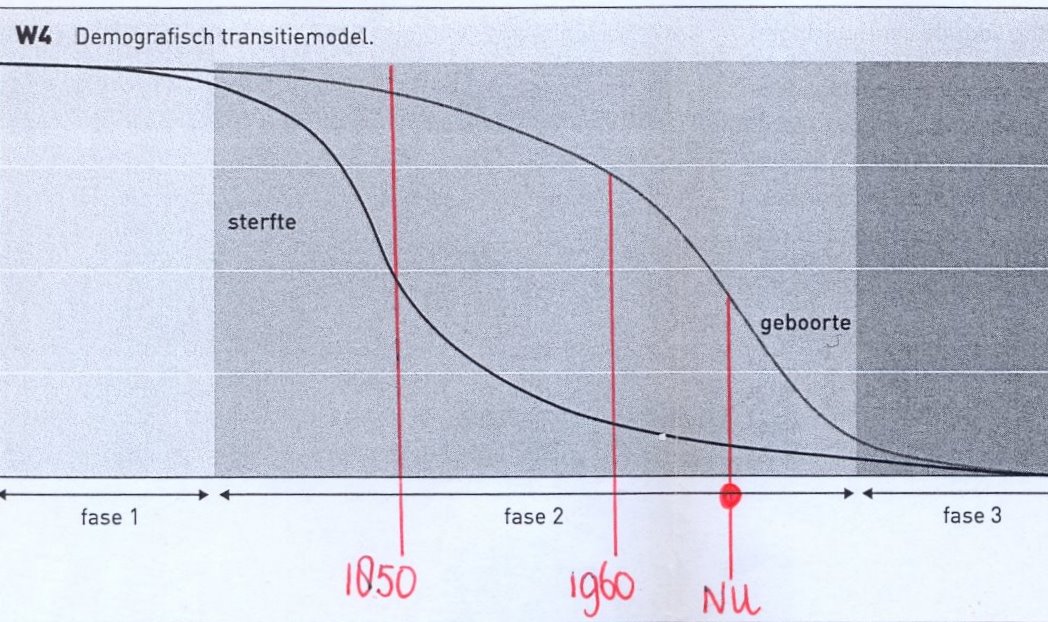 c	Het sterftecijfer is relatief laag, terwijl het geboortecijfer nog vrij hoog is. Er is nog een behoorlijke bevolkingsgroei.Opdracht 23	Terugblik op paragraaf 2.3  K/I–Opdracht 24	Van verleden tot heden  K/Ia	Vijfjarenplannen die werden opgesteld om Indonesië economisch te ontwikkelen.b	Pas onder zijn leiding begon Indonesië zich economisch te ontwikkelen.c	In deze sector werkten de meeste mensen.d	Als de aardolieprijs daalt, stagneert of daalt ook de ontwikkeling van het BNP.e	Wanneer geen enkel product meer dan 50% van de export inneemt.Opdracht 25	Balansen  K/Ia	De handelsbalans is onderdeel van de betalingsbalans. De handelsbalans zet de inkomsten uit de export tegenover de uitgaven aan de import. De betalingsbalans plaatst alle ontvangsten en uitgaven van een land naast elkaar.b	Het land voert vooral grondstoffen en arbeidsintensieve eindproducten uit en voert halffabricaten, kapitaalgoederen en consumptiegoederen in.c	Niet alle import- en exportproducten zijn weergegeven.d	Door de lage lonen kan Indonesië deze halffabricaten omzetten in eindproducten die weer worden geëxporteerd.Opdracht 26	Vergelijken  V/Ia	W16A		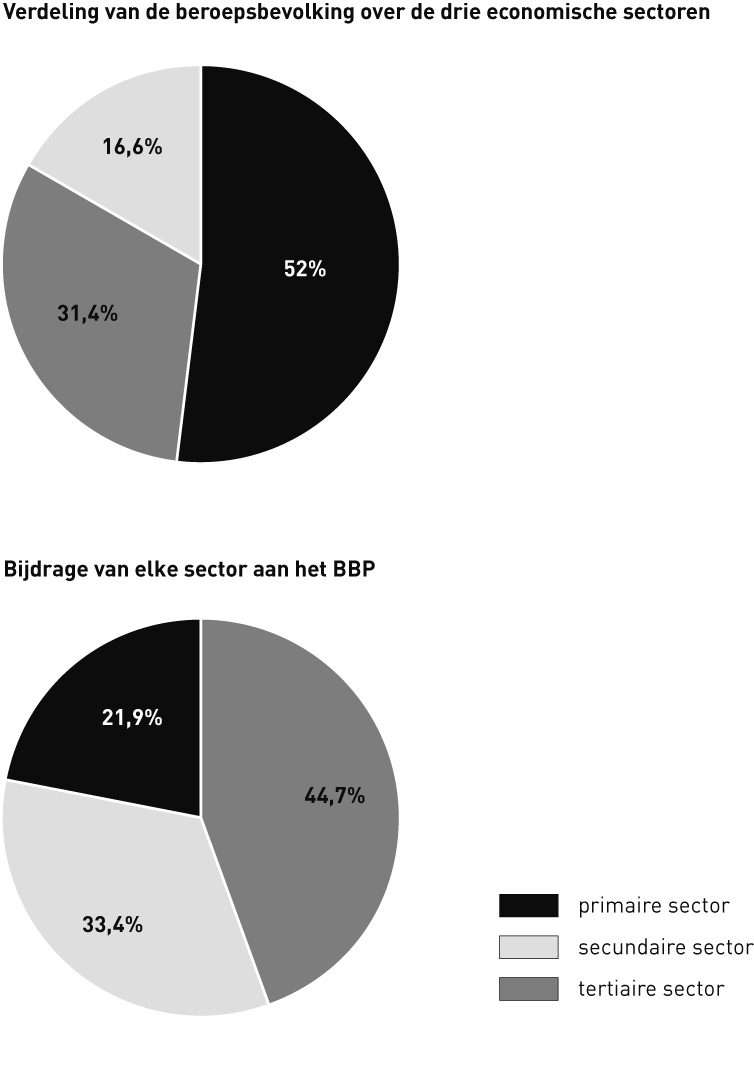 b	Het aandeel mensen dat in de primaire sector werkt, is meer toegenomen dan de bijdrage van deze sector aan het BBP.c	Door de Aziëcrisis zijn veel mensen teruggevlucht in de landbouw, omdat ze hun werk/bestaanszekerheid verloren.Opdracht 27	Landbouw  K/Ia	Door de inzet van moderne productiemiddelen en wetenschappelijke inzichten in de landbouw (agrarische transitie), daalt het aantal arbeidskrachten in de landbouw (de-agrarisatie).b	GB 199 ‘De wereld – voedingsgewassen en handel’c	De enorme productie van rijst is blijkbaar nodig voor eigen gebruik.Opdracht 28	Rijst  K/Ia	Rijstbouw kost erg veel aandacht en tijd/is erg arbeidsintensief. De boer is erg afhankelijk van allerlei bedrijven en instanties. Met de teelt van bomen heeft een boer het minder druk, terwijl de verkoop van hout behoorlijk veel geld oplevert.b	Een hogere rijstprijs zal de boeren aanzetten tot het verbouwen van meer rijst.c	De hogere rijstprijs: arme mensen geven een groot deel van hun inkomen uit aan dit hoofdvoedsel.Opdracht 29	Verticale cultuurzones  Ia	De hoogtes waartussen een bepaald gewas kan worden verbouwd.b	Tot 1.500 m.c	Dit gewas kan bij lagere temperaturen worden verbouwd.d	Op lagere hoogtes is de temperatuur te hoog.Opdracht 30	Groene Revolutie  K/Ia	Rurale differentiatie.b	Doordat alleen rijkere boeren het zich konden permitteren om de extra productiemiddelen (insecticide, kunstmest en beter zaaigoed) aan te schaffen.c	Het gebruik van grote hoeveelheden kunstmest en chemische bestrijdingsmiddelen was zeer nadelig voor het milieu.Opdracht 31	Plantages en bosbouw	  K/Ia	Handelsgewassen zoals rubber, palmolie, tabak, thee, kopra, peper en cacao.b	1	De lonen zijn laag en machines duur. De plantageonderneming kiest dus voor handarbeid.	2	Op de steilere hellingen en kleine akkers kunnen machines niet goed worden ingezet.c	Economisch:	1	De bosteelt en de houtverwerking leveren veel werkgelegenheid op. 		2	De bosbouw levert veel deviezen op uit export.	Ecologisch:	1	Bossen beschermen de bodem tegen erosie.	2	Bomen leggen kooldioxide vast.d	Exportvalorisatie.e	Door het hout te bewerken, vergroot men de waarde ervan en de werkgelegenheid.Opdracht 32	Natuurlijke rijkdommen  K/Ia	Onjuist.b	Deze decentralisatie heeft ertoe geleid dat de natuurlijke rijkdommen van provincies zoals Riau (Midden-Sumatra) nu in belangrijke mate ten goede komen aan de regio zelf in plaats van aan Jakarta.Opdracht 33	Importsubstitutie  Ka	Het streven van een land om zijn afhankelijkheid van de internationale handel en van de invoer van goederen uit het buitenland te verminderen door middel van het actief beschermen en stimuleren van de eigen industrie.b	1	een besparing van deviezen	2	een land wordt minder afhankelijk van buitenlandse leningen	3	eigen industrie biedt veel werkgelegenheid en mogelijkheid tot het opdoen van technische kennisc	Waardepapieren, zoals aandelen en buitenlands geld (valuta).Opdracht 34	Dienstensector  Ka	Voorbeelden van goede antwoorden zijn:	1	In een rijk land ligt het gemiddelde inkomen in de dienstensector hoger dan in beide andere sectoren. Dat is in een ontwikkelingsland niet zo.	2	Banen in de dienstensector in een rijk land vereisen meestal een behoorlijke opleiding in tegenstelling tot die in een ontwikkelingsland.	3	Er werken procentueel minder mensen in de dienstensectoren van arme landen.b	1	arbeidsintensief	2	eenvoudige techniek	3	lage productiviteit	4	onregelmatige werktijden	5	wisselvallige inkomstenc	In de landbouw/de agrarische sector en de bouwnijverheid.d	Banken staan onder toezicht van de overheid en leveren diensten die geregistreerd staan en volgens contracten en afrekeningen worden vastgelegd.e	De toeristische sector.Opdracht 35	Minimumloon  K/I  VERDIEPINGa	Assemblage/assemblageactiviteiten.b	Een Export Processing Zone. In een EPZ worden gebouwen en diensten ter beschikking gesteld aan bedrijven die goederen produceren voor de uitvoer, waarover geen belastingen en douanerechten behoeven te worden betaald en waarbij vaak andere regels gelden wat betreft o.a. arbeids- en milieurecht.c	Karim houdt € 51 over voor zijn levensonderhoud.d	Per uur krijgt Karim € 0,385. Voor een paar schoenen is hij ongeveer 280 uur in touw. Dat komt neer op ruim 6 weken (van 45 uur). Hij heeft dan niets over om van te leven en de huur te betalen.e	Je argumenten moeten gaan over de volgende overwegingen:	Een vraag is wat eerlijk en redelijk is, wanneer iemand zo hard en zo lang moet werken voor zo weinig geld.	Regionaal schaalniveau: iemand is blij werk te hebben voor een beter loon dan in de omgeving wordt betaald.	Mondiaal schaalniveau: is het eerlijk/redelijk dat er zo’n groot welvaartsverschil is in de wereld?f	W22A	Minimumloon als regeringsinstrument.		Wens het minimumloon zo laag mogelijk	Wens tot verhoging van het minimumloon	te houden	Trekt veel buitenlandse investeringen aan.	De armsten hebben een hoger inkomen.	Levert veel arbeidsplaatsen op.	De koopkracht van velen neemt toe, waardoor 	De export wordt bevorderd en er komen	de binnenlandse markt groeit.	deviezen binnen.	Hogere lonen dwingen tot efficiënter werken/tot 				de ontwikkeling van hoogwaardigere arbeid.Opdracht 36	Terugblik op paragraaf 2.4  K/I	W23A				Afsluiting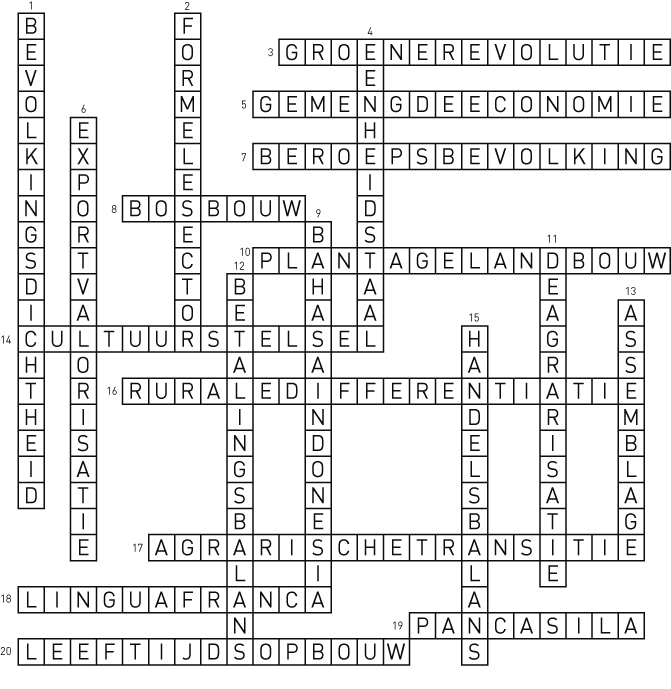 SlotopdrachtVoorbeelden:	W24A	Bevolkingskenmerken van Indonesië.		Kaart en titel	Informatie over Indonesië	Politieke kenmerken	1	207A ‘Politieke burgerrechten’	Indonesië scoort net boven het gemiddelde watbetreft de mate van vrijheid inzake politieke rechten en burgerlijke vrijheden.	2	207B ‘Politieke stabiliteit’	Indonesië scoort laag op dit criterium.	3	207D ‘Beheersing corruptie’	Ook hier scoort Indonesië laag.	Culturele kenmerken	1	204E ‘Rokers’	Meer dan 50% van de mannelijke bevolking tussen de 15 en 64 jaar rookt in Indonesië.	2	204G ‘Wettelijke status homoseks’	Homoseksualiteit is legaal, maar samenlevingsverdragen zijn niet toegestaan.	3	204D ‘Wetgeving: doodstraf’	In Indonesië wordt de doodstraf uitgevoerd.	Demografische kenmerken	1	203A ‘Levensverwachting’	De levensverwachting in Indonesië ligt tussen de 65 en 75 jaar.	2	203E ‘Jeugd’	Tussen de 25 en 35% van de bevolking is jonger dan 15 jaar.	3	203D ‘Verstedelijking’	De gemiddelde jaarlijkse toename van destedelijke bevolking bedraagt tussen de 4,5 en 6%.	Economische kenmerken	1 209F ‘Ondernemingsklimaat’	Indonesië is een land waar zeer slecht zakenkunnen worden gedaan.	2 213D ‘Eenzijdigheid uitvoer’	Meer dan 30% van de uitvoer van Indonesië gaat naar Japan.	3 213B ‘Economische risico’s’	Indonesië is een land met een vrij hoog politiek en economisch risico.Extra CasusImmigratie of niet?Opdracht 1a	In 2003 is 7,5% van de mannen en 16,6% van de vrouwen analfabeet.b	Het percentage analfabeten is sinds 1995 gedaald, maar is onder vrouwen nog steeds relatief hoog.Opdracht 2	Voorbeelden van juiste antwoorden:	Positief: Veel investeringen door buitenlandse investeerders als gevolg van het lage loonniveau doordat er een grote massa ongeschoolde werknemers is.	Negatief: Het land kan met een laag scholingsniveau geen goed gekwalificeerd eigen kader opbouwen. De ontwikkeling van het land stagneert.Opdracht 3a	Dat betekent dat een leerling de school verlaat voordat de opleiding is afgerond.b	Antwoord afhankelijk van de leerling. Enerzijds zorgt een schooluniform ervoor dat de afkomst en de sociale klasse van een leerling niet zichtbaar is. Anderzijds zijn die verschillen toch duidelijk doordat leerlingen te grote of versleten uniformen dragen of wordt het financiële verschil duidelijk in accessoires zoals tassen, schoenen, enzovoort.c	W26: de reiskosten, het schoolgeld, de kosten voor de uniformen en de schrijfwaren zijn te hoog.	W27: de overige schoolkosten (uniformen, schoenen, boeken, schrijfwaren) zijn erg hoog.	W28: in de hogere klassen (7-9) moet meer schoolgeld worden betaald.	W30: er zijn vier of vijf verschillende schooluniformen nodig die per stuk ook nog erg duur zijn.	W32: 16% van de bevolking leeft in 2003 onder de armoedegrens (= 1 dollar per dag).Opdracht 4	Er is weinig perspectief. Het meest waarschijnlijk is dat iemand met weinig opleiding in de informele sector gaat werken en laagbetaald werk krijgt.Opdracht 5a	Het percentage leerlingen dat opklimt naar een hoger niveau van onderwijs, is tussen 1995 en 1999 gedaald. (Zowel bij de basisschool naar middenbouw laag als van middenbouw laag naar middenbouw hoog.)b	Voorbeeld van een juist antwoord:	Het wordt steeds moeilijker voor Indonesië om aan te sluiten bij de mondiale kenniseconomie.	Indonesië zal een lagelonenland blijven.Opdracht 6	Voorbeelden van juiste antwoorden:	Negatief:	-	Stijging van het algehele loonniveau in het land.	-	Buitenlandse arbeidskrachten moeten betaald worden in harde valuta (euro’s of dollars).	-	(Te) veel invloed van buitenlanders/buitenlandse ondernemingen.	Positief:	-	Kennisoverdracht naar de plaatselijke bevolking.	-	Positieve invloed op de algehele economische toestand van een gebied.Opdracht 7	Hieronder staan voor- en nadelen. Je moet zelf aangeven wat jij het zwaarst vindt wegen en waarom.	Voordelen:	-	Hogeropgeleid personeel uit het buitenland is noodzakelijk omdat Indonesië dit zelf nog niet heeft.	-	Hogeropgeleid personeel uit het buitenland kan Indonesiërs opleiden. (Er komt meer kennis in Indonesië.)	Nadelen:	-	Het hogeropgeleide personeel uit het buitenland kost erg veel geld.	-	Buitenlanders nemen de positie in van hogeropgeleiden uit Indonesië.	-	Geld vloeit weer weg naar het buitenland.	-	Scholing voor mensen uit Indonesië loont niet (‘Er werken toch al buitenlanders.’)www.degeo-online.nlvierde drukProeftoets hoofdstuk 2Opgave 1	Politiek in Indonesië1	K	Europeanen: VOC en cultuurstelsel.	Soekarno: geleide democratie en Nasakom.	Soeharto: Nieuwe Orde en Golkar.2	K	Soekarno (geleide democratie) benoemde zichzelf tot president voor het leven en stelde een Nationale Raad in. De politieke partijen werden buitenspel gezet en de persvrijheid werd aan banden gelegd.	Soeharto (Nieuwe Orde) zorgde ervoor dat er drie politieke partijen kwamen: een islamitische, een nationalistische en Golkar (een samenwerking van ambtenaren, militairen en massaorganisaties.3	K	Een voorbeeld van een juiste redenering is:	-	Indonesië bestaat uit een groot aantal eilanden/is een archipel,	-	waardoor het relatieve isolement wordt bevorderd/onderlinge contacten moeilijk zijn.Opgave 2	Godsdienst in Indonesië4	I	Er is geen sprake van een staatsgodsdienst: in Indonesië is er scheiding van kerk en staat.5	K/I	Voorbeelden van juiste redeneringen:	Deze gebieden zijn bergachtig/ondoordringbaar/afgelegen, zodat bewoners van deze gebieden hun eigen cultuurpatroon hebben kunnen handhaven.	of :	Deze gebieden zijn bergachtig/ondoordringbaar/afgelegen, zodat de bewoners van deze gebieden in de loop van de tijd vrijwel niet zijn beïnvloed door andere religies.6	K	In de Pancasila.7	K	De politieke macht was geconcentreerd in Jakarta. Er was een dictatuur.Opgave 3	Culturele diversiteit in Indonesië8	K/I	1	het eilandenkarakter 2) het voorkomen van veel reliëf9	K	Voorbeelden van juiste manieren zijn:	1	het bevorderen van het Bahasa Indonesia als nationale taal	2	het bevorderen van een nationaal bewustzijn via het onderwijs	3	het gebruik van het volkslied en de nationale vlag	4	het organiseren van nationale sportmanifestaties (bijvoorbeeld badmintonkampioenschap)Opgave 4	Bevolkingsgroei van Indonesië10	K/I	In fase 3.11	K/I	In fase 4.12	K	Voorbeelden van een juiste reden vanuit de sociaal-culturele dimensie:	-	grotere deelname van vrouwen aan onderwijs;	-	toenemende emancipatie van vrouwen;	-	verwestering, vooral in stedelijke gebieden.13	I	Uit de redenering moet blijken dat:	-	het aantal vrouwen in de vruchtbare leeftijd erg groot is,	-	waardoor het aantal geboorten (in absolute aantallen) nog groot zal zijn.14	K	Voorbeelden van een juiste economische problemen:	-	Er is niet voldoende werkgelegenheid voor de groeiende beroepsbevolking.	-	De kosten voor huisvesting/gezondheidszorg/onderwijs/demografische investeringen zijn zeer hoog.Opgave 5	De economie van Indonesië15	I	Bron 3:	de belangrijkste exportproducten van Indonesië zijn grondstoffen; Indonesië importeert veel kapitaalgoederen.	Bron 4:	een groot deel van de beroepsbevolking van Indonesië is werkzaam in de landbouw.16	K/I	Indonesië heeft een gemengde economie.17	K	Voorbeelden van juiste voordelen:	-	Een gemengde economie is minder afhankelijk van de prijsschommelingen van grondstoffen.	-	Een gemengde economie produceert ook goederen met een hogere toegevoegde waarde.	-	Een gemengde economie heeft meer handelsrelaties.18	I	Uit het antwoord moet blijken dat de (beroeps)bevolking sneller groeit dan de werkgelegenheid.Opgave 6	Het belang van de landbouw in Indonesië19	K	De-agrarisatie.20	K/I	Voorbeelden van juiste argumenten:	1	Het aandeel van de landbouwsector in het BPN/BBP is aanzienlijk.	2	Een groot deel van de export bestaat uit landbouwproducten.	3	Er moet voedselzekerheid voor de grote bevolking zijn.21	I	Uit je redenering moet blijken dat de verwerking van landbouwproducten (agribusiness) zal leiden tot een grotere welvaart op het platteland.22	K/I	Voorbeelden van juiste redenen:	1	Omdat er (tropische) bossen worden gekapt/verbrand voor de aanleg van nieuwe (palmolie)plantages.	2	Omdat er vaak gewasbeschermingsmiddelen worden gebruikt.	3	Omdat er (kunst)mest wordt gebruikt.Opgave 7	Indonesische export23	K	De industriële bewerking van een ruwe grondstof of een halfproduct voor de uitvoer.24	K	1.364 / 1.505 x 100 = 90,6%.25	I	Uit het hoge exportpercentage valt af te leiden dat bijna alle natuurrubber als ruwe grondstof/onbewerkt naar het buitenland gaat.26	K/I	Het overheidsbeleid is gericht op exportvalorisatie/het in eigen land verwerken van grondstoffen tot halffabricaten en eindproducten.	Het binnenlandse verbruik zal bij doorgaande economische groei toenemen, waardoor er minder valt te exporteren.Opgave 8	Natuurlijke hulpbronnen in Indonesië27	K/I	Voorbeelden van juiste fysisch-geografische factoren:	-	ligging in bergachtige gebieden	-	ligging in dichtbeboste gebieden/oerwouden/ondoordringbare vegetatie	-	archipelkarakter van het land/uitgestrektheid van het eilandenrijk	-	het tropische klimaat/A-klimaat28	K/I	Uit je redenering moet blijken dat:	-	hierdoor de waarde van het hout(product) toeneemt,	-	zodat de inkomsten uit de export voor Indonesië kunnen stijgen.29	K/I	Voorbeelden van juiste redenen:	-	In Indonesië zijn veel conflicten.	-	In Indonesië is veel corruptie.	-	In Indonesië wordt veel aan vriendjespolitiek gedaan.www.degeo-online.nlvierde drukOriëntatieOpdracht 1–Opdracht 2	ASEAN  V/Ia	GB 206C ‘Politieke bondgenootschappen’b	Het gaat niet alleen om politieke samenwerking, maar ook om economische en culturele samenwerking.c	Brunei, Cambodja, Filipijnen, Indonesië, Laos, Maleisië, Myanmar, Singapore, Thailand en Vietnam.d	1	OPEC (Organisatie van Olie Exporterende Landen)	2	APEC (Aziatisch-Pacifische Economische SamenwerkingOpdracht 3	Buitenlandse investeringen  K1	Japan heeft grondstoffen nodig, die Indonesië deels kan leveren.2	Japanse bedrijven produceren graag in Indonesië, omdat de arbeidskosten daar laag zijn.3	Japanse bedrijven kunnen hun producten verkopen in Indonesië, dat een grote afzetmarkt vormt.Opdracht 4	Multinationals  K/Ia	W2A	Voorbeeldschema productieketen.	b	Een periferieland.c	Veel fabricageafdelingen zijn arbeidsintensief. Arbeidsintensieve economische activiteiten komen vooral in perifere gebieden voor.d	B.Opdracht 5	Centrum-periferie  K/Ia	West- en Oost-Java hebben een hoog percentage armen.b	1	De industrie is voor het grootste deel geconcentreerd op Java.	2	De meeste grote havens liggen op Java.	3	De regionale hoofdkantoren van buitenlandse en Indonesische mijnbouwbedrijven, investeerders, banken, plantageondernemingen en ontwikkelingsorganisaties staan in Jakarta.	4	In het leger, de politiemacht en het openbaar bestuur zijn de Javanen oververtegenwoordigd.	5	Buiten het eiland Java en de grootste steden bestaat de beroepsbevolking voornamelijk uit laag- en middelhoogopgeleid personeel.Opdracht 6	Armoede en BRP/hoofd  Ia	Onjuist.b	Het BRP is een gemiddelde, het zou kunnen dat er een kleine groep rijken is en een grote groep armen.Opdracht 7	Tegenstellingen op schaalniveaus  K/Ia	Sulawesi (Celebes).b	Bij de Maluku (Molukken).c	W5A	Centrum-periferietegenstellingen.	Opdracht 8	Transmigratie  K/Ia	Een te grote bevolkingsdruk kan leiden tot overbevolking, maar dat hoeft niet. Dit gebeurt alleen als de bevolkingsdruk te groot wordt.b	Inner Indonesië is Java; outer Indonesië zijn de Buitengewesten (alle andere eilanden).c	Migratiestroom als gevolg van overheidsbeleid in Indonesië van gezinnen van dichtbevolkte eilanden naar dunbevolkte eilanden met als doel de dichtbevolkte gebieden te ontlasten en de dunbevolkte gebieden te bevolken.d	-	De integratie met de lokale bevolking is niet gelukt. De transmigratie heeft vooral problemen met de lokale bevolking voortgebracht.	-	De regionale ontwikkeling is niet gelukt. Er werden vooral ongeschoolde arbeiders getransmigreerd, die meestal niet in staat bleken akkerbouw te bedrijven op andere grondsoorten/in andere omstandigheden dan ze gewend waren.Opdracht 9	Nogmaals transmigratie  K/Ia	5.045.967 mensen.b	In de periode 1969-2001.c	Sumatra.d	Het eiland was dunbevolkt.e	Het was een manier om een eenheidsstaat te creëren van de ca. 13.000 eilanden.Opdracht 10	Javanisering  I	Vanuit het regeringsstandpunt: Java is het politieke en economische hart van Indonesië. De regering is van mening dat de ideeën die hier ontstaan, moeten worden verspreid over de rest van de eilanden. Javanisering zal Indonesië meer tot een eenheidsstaat maken; iedereen zal zich meer verbonden gaan voelen met het land Indonesië dan met het eiland van de geboorte.	Vanuit het standpunt van een inwoner uit Kalimantan: Hij ziet de Javanisering als negatieve beïnvloeding van de lokale samenleving. De Javanisering wordt als een bedreiging ervaren. De nationale overheid bemoeit zich meer met Kalimantan dan vroeger. Bovendien is er sociale ontwrichting ontstaan doordat de nieuwkomers financiële hulp kregen om iets nieuws op te bouwen terwijl de lokale inwoners deze hulp niet kregen.Opdracht 11	Terugblik op paragraaf 3.1  K/I	Eigen antwoord leerling.Opdracht 12	Overzicht  K	-Opdracht 13	Buitenlandse investeringen  K/I/Va	€ 10 miljard.b	Minder dan 1%.c	De EU en de V.S.d	Positief:	1	investeringskapitaal is beschikbaar	2	 werkgelegenheid groeit	3	belastinginkomsten zijn hoger.	Negatief:	1	niet alle gemaakte winsten worden in Indonesië geïnvesteerd	2	multinationals kunnen hun buitenlandse productievestiging gemakkelijk sluiten (om in een ander land opnieuw te beginnen)Opdracht 14	Riau-archipel  K/Ia	De ligging vlak bij Singapore en in de zeestraten tussen het vasteland en Sumatra.b	De armoede in dit deel van Indonesië is groot. Het scheppen van werkgelegenheid kan de ontwikkeling van dit gebied sterk bevorderen.c	W7A	Enkele sociaaleconomische gegevens van Indonesië en enkele buurlanden.	d	De lonen in Singapore zijn veel te hoog voor assemblageactiviteiten. De bedrijven in Singapore besteden dat werk uit aan de dichtbijgelegen Riau-eilanden, waar de productiekosten veel lager zijn.Opdracht 15	Batam  Ia	Industrie en toerisme.b	Voor het toerisme: de industrieproducten worden per schepen in containers vervoerd.Opdracht 16	Aardolie en aardgas  K/Va	Volgens GB 200E behoort Indonesië mondiaal gezien niet tot de belangrijkste aardolieproducenten. Het land komt niet voor in de top tien van grootste aardolieproducenten.b	Naar Japan en de Verenigde Staten.c	Volgens GB 200F staat Indonesië op de achtste plaats in de wereldproductie van aardgas.d	Japan.Opdracht 17	Landbouw en industrie  K/Ia	3,2%.b	61,5%.c	13,6%.d	26,2%.e	De landbouwproducten zijn voor de grote binnenlandse markt. Bovendien werken er nog heel veel mensen in de landbouw die voor een deel zelfvoorzienend zijn. De industriële productie is sterk exportgericht.Opdracht 18	Balans  K/Ia	De handelsbalans.b	De waarde van de import wordt vergeleken met de waarde van de export.c	Positief: er wordt in geld meer uitgevoerd dan ingevoerd.d	De buitenlandse handel neemt (na de Aziëcrisis) toe.Opdracht 19	Import en export  Va/b	Je kaart moet ten minste voldoen aan de volgende eisen:	-	Je kaart is voorzien van een noordpijl, schaalgetal en legenda.	-	De titel kan als volgt luiden: ‘Uitvoer en invoer van Indonesië in 2005 naar handelspartners, in procenten van het totaal.’	-	De pijlen lopen vanuit of naar Indonesië en de breedte van de pijlen is in mm weergegeven. De uitvoerpijl naar Japan is bijvoorbeeld 21 mm breed.	-	Je zou de uitvoerpijlen blauw kunnen kleuren, de invoerpijlen geel. Alle invoerpijlen krijgen dezelfde kleur, alle uitvoerpijlen dezelfde andere kleur!Opdracht 20	Japan en China  K/Ia	China en India.b	China: kan zijn enorme behoefte aan natuurlijke grondstoffen vervullen door direct te investeren in mijnbouw- en bosprojecten in Indonesië.	Indonesië: profiteert van de investeringen in energie, elektriciteit, autowegen en palmolie.c	Eindproducten die in Indonesië geassembleerd worden tegen lage loonkosten.Opdracht 21	Aziëcrisis  Ia	De geregistreerde werkloosheid steeg niet veel.b	Geef een van de twee onderstaande redenen:	-	Veel mensen die hun baantje kwijtraakten, werkten in de informele sector, zoals de bouwnijverheid. Daarvan zijn geen harde cijfers bekend/alleen maar schattingen bekend en die zijn niet terug te vinden in de officiële werkloosheidscijfers.	-	In Indonesië bestaat geen werklozenuitkering. Het heeft weinig zin om je te laten registreren als werkzoekende. Men vlucht dus in de informele sector.c	De open werkloosheid blijft hoog.d	-	Het aantal overheidsbanen is teruggebracht om te bezuinigen (IMF-eis).	-	Veel grotere bedrijven gaan mechaniseren of automatiseren/veel bedrijven gaan efficiënter werken en ontslaan arbeidskrachten.Opdracht 22	Arbeidsmigratie  K/Ia	Kettingmigratie.b	Op deze eilanden heerst veel armoede.c	Voor deze mensen is dit het meest dichtbij.d	De werkgelegenheid die geboden wordt in Singapore, Maleisië, Batam en in de mijnbouw (nikkel, olie, gas) elders.Opdracht 23	Selectieve migratie  K/Ia	Er is daar veel werkgelegenheid ten gevolge van de welvaart die de oliewinning met zich meebrengtb	Het zijn meer vrouwen dan mannen.c	Schoonmaakwerk, fabriekswerk en kantoorwerk wordt vooral door vrouwen gedaan.d	De migratie is afhankelijk van de vraag naar arbeidskrachten in de ontvangende landen.Opdracht 24	Terugloop  K/I1	De terugkomers meldden zich op de arbeidsmarkt, waar juist toen geen werk was. Het al grote aantal werklozen nam hierdoor nog meer toe.2	De stroom geld die de gastarbeiders normaal naar huis stuurden, nam sterk af. Hierdoor kwamen veel families in de problemen.Opdracht 25	Toerisme  K/Ia	Hoe verder weg de herkomstgebieden van de toeristen liggen, hoe minder toeristen er vandaan komen.b	Ja, in 2004 liggen de getallen op de kaart en in de tabel rond de 5 miljoen mensen.c	Tussen de 10 en 15%.Opdracht 26	Bali  K/Ia	Op Bali is een duidelijke seizoensdip waar te nemen in onze wintermaanden.b	Er is in die periode minder werk voor veel mensen.c	Oktober 2001: 72.000; oktober 2002: 31.000 bezoekers.d	Bomaanslagen: op 12 oktober 2002 doodt een bom in een nachtclub 202 mensen.	5 augustus 2003: 11 mensen vinden de dood door een bomaanslag op het Marriott Hotel in Jakarta.	9 september 2004: bomaanslag op de Australische Ambassade in Jakarta doodt 10 mensen.Opdracht 27	Global of local?  I  VERDIEPINGEigen antwoord leerling.Opdracht 28	Terugblik op paragraaf 3.2  K/Ia	Bevolkingsdruk.b	Javanisering.c	Overbevolking.d	Toerisme.e	Overmakingen.f	Buitenlandse directe investeringen.g	Export Processing Zone.AfsluitingSlotopdrachta	Elke provincie of gemeente stelt nu zijn eigen regels. Deze regels verschillen vaak. Ze werken niet altijd goed, omdat de regionale besturen weinig ervaring hebben.b	Vooral vanwege de lagere loonkosten.c	Lagere loonkosten per eenheid product.d	Taiwan, Zuid-Korea, Hongkong en Singapore.e	Een land loopt voorop bij het opzetten van nieuwe productiemethoden. Een ander land neemt vervolgens zijn plaats in en daarop een volgend land, enzovoort. Het eerste land zal – als het goed is – weer iets nieuws opzetten, wat weer wordt overgenomen door volgende landen.f	Nee, Indonesië blijft achter. De lonen zijn weliswaar gestegen, maar de arbeidsproductiviteit en de organisatie (wetten, regels, e.d.) blijven achter.Extra CasusGlobalisering: een vloek of een zegen?Opdracht 1a	De absolute afstand naar Singapore is maar tien kilometer (hemelsbreed), maar die stad is niet over de weg bereikbaar. Daarom is de relatieve afstand (in tijd) genoemd.b	Van een Economische Productie Zone/EPZ.c	Watervoorziening en telecommunicatie.d	Elektriciteit: de machines, apparaten, computers, verlichting, enzovoort hebben stroom nodig om te kunnen functioneren.Opdracht 2a	Voor ondernemingen zijn de voorwaarden erg prettig, voor de werkers niet of veel minder.b	1	De geboden werkgelegenheid draagt bij tot het verlichten van de werkloosheid. Werklozen hebben weinig geld om te besteden en dragen dus niet bij tot de welvaart. Ze kunnen weinig belasting betalen en zijn een bron van ontevredenheid en politieke onrust.	2	Een bedrijf geeft werk, zowel direct als indirect. Over alle toegevoegde waarde kan belasting worden geheven.c	Zo’n bedrijf kan dan besluiten om de productievestiging te verplaatsen naar een land waar de regels bedrijfsvriendelijker zijn.Opdracht 3a	Het bevoorraden van klanten met goederen die precies op tijd geleverd worden.b	Niet gunstig voor Indonesië. Behalve voor broeken, shorts en ondergoed wint China terrein.c	De lagere loonkosten in China/de grotere toegevoegde waarde van arbeid, een soepelere wetgeving en een betere logistiek zouden de terreinwinst van China kunnen verklaren.Opdracht 4–www.degeo-online.nlvierde drukProeftoets hoofdstuk 3Opgave 1	Centrum-periferie1	K	Die zal minder scherp worden.2	K/I	Voorbeelden van goede antwoorden:	-	De Buitengewesten hebben veel grondstoffen/delfstoffen en ze zullen meer van de opbrengst krijgen dan eerder het geval was.	-	Er komt meer politieke macht naar de Buitengewesten, dus de machtsverdeling wordt evenwichtiger.3	I	-	Ze hebben nu niet te maken met de regels van een nationale regering, maar met meerdere overheden op een lager niveau die alle hun eigen regels maken, belastingen heffen en vergoedingen eisen.Opgave 2	EPZ4	K	Voorbeelden van juiste antwoorden:	1	De werkloosheid in de regio is erg hoog.	2	Het ligt vlak bij Singapore, dat veel lagelonenarbeid kan uitbesteden.	3	Het ligt aan de Straat van Malakka, een druk bevaren handelsroute.Opgave 3	Delfstoffen5	I	Ze gaan over de grondstoffenstroom naar Japan.6	I	Naar Japan.7	I	Nee. Het was de grootste exporteur (in 1998).Opgave 4	Handelsbetrekkingen8	K	De handelsrelaties tussen twee landen onderling.9	I	Dan is (bijvoorbeeld) de rente laag en/of hoeft er niet of pas op lange termijn te worden afgelost.10	K/I	China heeft grondstoffen uit Indonesië nodig en zoekt een afzetmarkt voor zijn producten.	De grote projecten leveren bovendien werk en ervaring op voor Chinese technici en ingenieurs.11	K	De Aziëcrisis maakte investeren in Indonesië erg riskant omdat de economie in elkaar stortte. Na 2003 nam het vertrouwen in de economische en de politieke situatie weer toe.Opgave 5	Energie12	I	Ja, na de Aziëcrisis/1998 groeide het BBP/hoofd en zoals blijkt uit de tabel, ook het brandstofverbruik.13	I	Een hoger stroomverbruik door elektrische apparaten (koeling, ventilatie, airconditioning bijvoorbeeld) en verlichting onder andere. Verwarming liever niet noemen (tropen!).14	I	Elektriciteit wordt apart genoemd, evenals vervoer. Waar valt een autoritje van het gezin onder? En gebruikt een huishouden geen elektriciteit?15	K	Importsubstitutie/importvervanging.16	I	Indonesië beschikt(e) over grote voorraden olie. Het is logisch dat een land probeert deze zoveel mogelijk zelf te verwerken.Opgave 6	Migratie17	K	Met ‘transmigratie’.18	K/I	A = Indonesië; B = Sumatra; C = Kalimantan; D = Sulawesi19	K/I	Voorbeeld economische oorzaak: Door de komst van de transmigranten nam de druk op de beschikbare grond toe/de transmigranten hebben een hoger welvaartsniveau dan de oorspronkelijke inwoners.	Voorbeeld sociaal-culturele oorzaak: De komst van de transmigranten naar de Buitengewesten leidde tot religieuze wrijving/tegenstellingen tussen de culturen/volken.20	I	Als er geen transmigratie zou zijn geweest, zou de bevolkingsdruk op Java nog hoger zijn dan die nu is en zou de leefbaarheid nog verder onder druk hebben gestaan.Opgave 7	Arbeidsmigratie21	K	1	De gastarbeiders maken veel geld over naar hun moederland. Dat geld wordt consumptief besteed of geïnvesteerd.	2	De druk op de arbeidsmarkt wordt verlicht.22	K	1	Men doet vooral ongeschoold en slecht betaald werk, waarvan weinig wordt geleerd.	2	Gezinnen en families worden gescheiden.	3	Mensen komen terug met ervaringen vanuit een andere cultuur en kunnen zich soms moeilijk weer aanpassen.	4	Er is sprake van misstanden, zoals uitbuiting.www.degeo-online.nlvierde drukOriëntatieOpdracht 1	Warm lopen  K/I	W1A	Informatie over ontbossing.	Opdracht 2	Voedselkringloop  K	B.Opdracht 3	Weer de voedselkringloop  K	B.Opdracht 4	Samenvatten  K	Eigen antwoord. Samenvatting is als apart document voor docenten beschikbaar.Opdracht 5	Fysische zones  K/Ia	GB 195B.b	Minder dan 15 °C.c	De zon staat het hele jaar door erg hoog.Opdracht 6	Stabiliteit  K/Ia	De elementen van tropische ecosystemen grijpen als radertjes in elkaar. De radertjes zijn de planten en de dieren. Zodra er ergens iets met een radertje gebeurt, wordt het evenwicht hersteld door een ander radertje.b	De externe stabiliteit heeft betrekking op verstoringen van buitenaf. Je kunt hier denken aan verandering van zonnestralen (wat natuurlijk niet snel zal gebeuren) of ingrijpen door de mens. Daar kan het tropische regenwoud minder goed tegen. De externe stabiliteit is klein in tegenstelling tot de interne stabiliteit.Opdracht 7	Latosol  K/Ia	De plantenresten verteren snel. De vrijkomende dode stoffen worden snel door nieuwe planten geconsumeerd. Verder zijn de bodems arm omdat de uitspoeling van mineralen groot is. De voedingsstoffen in dit ecosysteem zijn opgeslagen in de organismen (planten/dieren).b	Een harde, ondoordringbare laag in de bodem die bestaat uit slecht oplosbare ijzer- en aluminiumverbindingen.Opdracht 8	Voedingsstoffencyclus  Ia	De meeste voedingsstoffen zitten opgeslagen in de vegetatie. Dus veel minder in het bladerdek. Voedingsstoffen kunnen in de bodem gemakkelijk uitspoelen.b	Als de vegetatie wordt weggehaald, verdwijnen de voedingsstoffen door de regen snel uit het systeem en wordt de bodem minder vruchtbaar. Soms worden de gekapte bomen eerst ter plaatse verbrand, waarbij de as de grond weer wat vruchtbaar maakt.Opdracht 9	Uitleg  I	Het tropische regenwoud is weliswaar ecologisch in evenwicht, maar dat evenwicht kan gemakkelijk verstoord worden. Vooral bij ingrepen van buitenaf is het risico groot dat de voedselkringloop en de waterkringloop doorbroken worden en dat onherstelbare schade wordt toegebracht. Tropisch regenwoud is immers extern niet stabiel. Verstoringen van binnenuit zijn veel gemakkelijker op te vangen. Het systeem is intern stabiel.Opdracht 10	Terugblik op paragraaf 4.1  K1	ecosysteem2	klimatologische3	hoge vochtigheid4	hoge constante temperatuur5	lage6	draagkracht7	intern stabiel8	externe stabiliteit9	de planten10	de bodem11	onvruchtbaar12	uitgespoeld13	shifting cultivation14	ladangbouw15	natuurlijk evenwicht16	bevolkingsdruk17	bevolkingsdichtheid18	bevolkingsgroei19	plantages20	transmigratiepolitiekOpdracht 11	Hoofdpunten  K	Eigen antwoord. Samenvatting is als apart document voor docenten beschikbaar.Opdracht 12	Oorzaken  K/Ia	-	Voor de commerciële kap van hout.	-	Vanwege de ruimtebehoefte voor andere economische activiteiten zoals de mijnbouw, plantages (voor hout, en voor landbouwproducten als rubber, kokos en palmolie.	-	Landbouwgrond was ook nodig voor kleine boeren, transmigranten en ladangbouwers.b	Bosbranden.Opdracht 13	Bosbouw en ontbossing  K/Ia	Tussen de 5 en 10%.b	Gebieden waar een jaarlijkse toename van bosgebied is en gebieden waar het bos tussen 1990 en 1995 is afgenomen.c	Tussen de 1 en 1,5%.d	Door de ontbossing is de kans op bodemerosie door afstromend water groot.e	Kaart F: ‘Herbebossing’.f	Nee, de gebieden waar relatief meer herbebossing plaatsvindt, liggen verder van de evenaar af.g	Indonesië is daarop geen uitzondering: ook daar komt verhoudingsgewijs weinig herbebossing voor.Opdracht 14	Brazilië  I1	De aanleg van een hoofdweg (ontginningsbasis).2	Migratie vanuit dichtbevolkte stedelijke gebieden naar het ontsloten deel van het bos.3	Verdere ontginning van het bos voor veeteelt en koffieplantages.4	Vestiging van landloze arme boeren op resterende (slechtste) stukken.Opdracht 15	Ontwikkelingsniveau  Ia	Het economische ontwikkelingsniveau van Indonesië is nog laag. Er komt veel armoede voor. Bewoners grijpen elke mogelijkheid aan om iets extra te verdienen. Armoede vormt dus een belangrijke achtergrond voor de ontbossing.b	Vooral in de rijke landen is er behalve aan hardhout een grote behoefte aan allerlei producten uit de tropische gebieden. Denk aan palmolie, rubber, koffie, enzovoort. Om aan die behoefte te voldoen, is tropisch bos nodig voor de levering van hardhout en ruimte voor de plantages, waarop de overige producten uit de tropen verbouwd kunnen worden.Opdracht 16	Bosbrand  K/Ia	Sumatra en Kalimantan.b	Door El Niño bleven de aanlandige vochtige passaatwinden uit.c	Oorzaak: Er zijn te veel concessies uitgegeven voor grootschalige en langdurige houtkap.	Gevolg: Verdwijnen van het natuurlijke bladerdek. Gevolg daarvan: Uitdroging van het bosmilieu.d	De kleine boeren zijn geen eigenaren van de grond.e	1	terugval van het toerisme en het vliegverkeer 	2	terugval van het scheepvaartverkeer 	3	ziekenhuisopnamen 	4	werkuitval door ziektef	De westerse landen importeren plantageproducten, zoals palmolie.Opdracht 17	Illegale houtkap  K/Ia/b	W12A	Profijt van de illegale houtkap.	c	Gegevens die te maken hebben met de armoede: BBP/per hoofd, levensomstandigheden, enzovoort.d	-	De houthandelaren, want die verdienen er geld aan.	-	De rijke westerse landen die het hout nodig hebben.e	-	Vanaf 1998 werd het land minder gecentraliseerd geregeerd en kregen de verschillende regio’s meer zelfstandigheid. Zij kregen daardoor ook meer zeggenschap over het gebruik van de bossen. Deze vrijheid leidde tot meer landmisbruik en een toename van de illegale houtkap.	-	De corruptie binnen de overheid.Opdracht 18	Bewustwording  I-	Consumenten zijn zich vaak niet zo bewust van de relatie tussen het gebruik van voedingsmiddelen of bepaalde cosmetische producten en het verdwijnen van het tropische regenwoud.-	Als ze er zich al van bewust zouden zijn, zijn er vaak geen alternatieve producten.-	Consumenten weten niet zo goed wat de nadelige gevolgen van het verdwijnen van de tropische regenwouden zijn.Opdracht 19	Oliepalmplantages  Ia	Voor het bakken van een patatje heb je plantaardige olie nodig. Die kan worden verkregen uit palmolie. De toenemende vraag naar palmolie kan worden opgevangen door meer tropisch regenwoud te kappen.b	De export van palmolie levert deviezen (buitenlandse betalingsmiddelen) op voor Indonesië.Opdracht 20	Terugblik op paragraaf 4.2  IEigen mening van de leerling.Opdracht 21	Schaalniveaus  K	W15A	Gevolgen van ontbossing.	Opdracht 22	Verstoringen  K/I	Enkele voorbeelden:	-	Oorzaak: ontbossing. 		Gevolg: 		1	daling van de evapotranspiratie 		2	minder regenval 		3	droogte 		4	slechter herstel van de oorspronkelijke begroeiing	-	Oorzaak: ontbossing. 		Gevolg: 		1	door minder vegetatie bereikt meer zonlicht de bodem 		2	bodem verhardt 		3	water stroomt makkelijker af 		4	meer erosie en overstromingenOpdracht 23	Kringlopen  K/Ia	De waterkringloop en de kringloop van voedingsstoffen.b	De koolstofkringloop.c	De koolstofkringloop.Opdracht 24	Verantwoordelijken  K1	boeren 2	plantage-eigenaren3	industriële ondernemingen (verwerkende industrie)4	overheden5	bewoners regenwoud6	milieuorganisatiesOpdracht 25	Duurzaamheid?  Ia	Eigenlijk niet; de ontbossing zorgt er bijvoorbeeld voor dat er minder kooldioxide door de begroeiing uit de dampkring wordt gehaald. Het hogere kooldioxidegehalte in de dampkring betekent een versterking van het broeikaseffect.b	Bijvoorbeeld: 	1	afname van de biodiversiteit 	2	toename van de bodemerosieOpdracht 26	Waterafvoer  Ia	De waterafvoer wordt erg onregelmatig, d.w.z. de schommelingen nemen toe.b	De sponswerking van de bodems, waar ooit tropisch bos stond, neemt af.	Veel meer water bereikt de bodem en stroomt over het oppervlak weg in perioden met veel regen. In minder regenachtige perioden kan er verdroging optreden.Opdracht 27	REDD  K/Ia	De uitstoot in de V.S. en China is afkomstig uit de energie, die in Indonesië uit de bosbouw.b	De V.S. en China zijn rijke industrielanden die veel fossiele brandstoffen gebruiken waarbij CO2  vrijkomt. Indonesië heeft relatief weinig industrie, maar de CO2 komt vrij door de houtkap.c	Bossen leggen CO2 vast in de vorm van koolstof in hout, bladeren, wortels en organische stof in de bodem. Op die manier vormen ze een opslagplaats van koolstof en dragen ze bij aan de klimaatregulatie. Als het bos gekapt wordt, komt die CO2 vrij.d	Het principe achter REDD is dat bosrijke landen de wereld een dienst bewijzen als ze hun bossen laten staan. Als landen hun bos laten staan, lopen ze inkomsten mis, bijvoorbeeld uit hout, landbouw en mijnbouw. Daarvoor moeten ze dan financieel worden gecompenseerd door de rijke landen.Opdracht 28	FSC-hout  K/Ia	Verantwoord bosbeheer.b	Als je hout- of papierproducten koopt, let dan op het FSC-keurmerk. Het FSC-keurmerk betekent dat het product is gemaakt van hout uit een verantwoord beheerd bos.c	Dan zou het kappen gestopt worden.d	Doorkappen tot de laatste boom.e	Er zou evenwicht ontstaan tussen kappen en aanplant.f	Het verdwijnen van bos heeft ook te maken met de behoefte aan hout(producten) in andere landen, met name het rijke westen. Een veranderde consumptie daar zou ook een bijdrage kunnen leveren aan de ontbossing.g	In een staat met weinig bestuurlijke kracht en een zwakke wetshandhaving is het niet eenvoudig om een daadkrachtig bosbeleid te ontwikkelen en uit te voeren.Opdracht 29	Terugblik op paragraaf 4.3  K/I	NB (Antwoord volgt)AfsluitingSlotopdrachta	Het transmigratiebeleid.b	De aanleg van plantages en de mijnbouw.c	Nee. Uit het artikel is af te leiden dat duurzaam bosbeheer steeds verder van de ontwikkelingen in Indonesië komt af te staan. Zo zal het huidige ontbossingstempo ertoe leiden dat de herstelperiode steeds langer wordt.d	Als je kiest voor verantwoord bosbeheer, probeer je een evenwicht te vinden tussen alle belangen en het behoud van het bos. De natuurbelangen zullen in vergelijking tot de economische belangen een belangrijkere rol gaan spelen. Dit betekent dat de bijverdiensten door de illegale houtkap voor de lokale bevolking zullen verminderen/verdwijnen. Ook de internationale houthandel zal het gaan merken, want meer hout zal gecertificeerd worden. Je richt je dus op de lange termijn, zonder de korte termijn uit het oog te verliezen.Extra CasusPalmolie ja of nee?www.degeo-online.nlvierde drukProeftoets hoofdstuk 4Opgave 1	Begrippen1	K	Biodiversiteit.2	K	Landdegradatie.3	K	Draagkracht.Opgave 2	Shifting cultivation4	I	Bron 1 laat zien dat men in tegenstelling tot de vroegere zienswijze niet meer denkt dat de bodem zich volledig herstelt als de boeren na een aantal jaren het stuk grond hebben verlaten.5	I	Versterking: de bodem krijgt nog minder tijd om te herstellen.Opgave 3	Bodemdegradatie6	K	1	uitbreiding van de akkerbouw, bijvoorbeeld de teelt van bananen en koffie voor de export	2	productie van tropisch hardhout, o.a. om deviezen te verdienen door de export	3	toename van de bevolking; kleine boeren gaan op zoek naar nieuwe landbouwgrond.7	K	Bodemerosie door water en door uitputting.8	K/I	Natuurlijk: reliëf, veel neerslag	Menselijk: het kappen van tropisch woud en akkerbouw op hellingenOpgave 4	Kringlopen	9/10	K	Bron 3	Belangrijke kringlopen.Opgave 5	Stabiliteit11	K	Een grote interne stabiliteit.12	K	Met de hoge constante luchtvochtigheid en de hoge constante temperatuur.Opgave 6	Beleidsmaatregelen13	K	1	herbebossingsprojecten	2	minder concessies uitgeven	3	indammen van de illegale kap14	K/I	Economisch:	1	de overcapaciteit van de houtverwerkende industrie			2	de armoede	Politiek: de corruptieOpgave 7	Goed hout15	I	In Nederland wordt veel hardhout gebruikt in de waterbouw, die in ons laag liggende land nodig is.16	K	1	zorgvuldige kapmethoden	2	heraanplant na houtkap	3	zo veel mogelijk sparen van de dierenwereld in het bos17	I	De folder gaat over toekenning van keurmerken voor hout en niet over de nadelen van houtkap.Opgave 8	Ontbossing18	I	Vanuit de fysische dimensie.19	I	Het belang van de houtexport voor een arm land als Indonesië (belangrijke deviezenbron).20	K	De rol van de overheid is tweeslachtig: enerzijds wordt er legaal en illegaal veel geld verdiend met de houtexploitatie, anderzijds probeert men het milieu te sparen.www.degeo-online.nlvierde drukOriëntatieOpdracht 1	Altijd de zondebok  V/Ia	W1A	Chinezen in Indonesië.	b	Voorbeeld van een juist antwoord: In economisch/politiek moeilijke tijden krijgen minderheden vaak de schuld van ontstane problemen.Opdracht 2	Mondiale beïnvloeding  K/Ia	De islam.b	Boeddhisme: te weinig aanhangers, verspreid over heel Indonesië.	Hindoeïsme: vooral aanhangers op Bali; de schaal van GB 204A is te klein om de godsdienst op dit eiland apart aan te geven.c	Vanuit India.d	Tijdens de kolonisatie door de Europeanen (Portugezen, Nederlanders).Opdracht 3	Natuurgodsdiensten  K/Ia	Natuurgodsdiensten: procentueel te weinig aanhangers in Indonesië.b	Kalimantan en Papoea.c	Deze gebieden zijn bergachtig (ondoordringbaar/afgelegen/slecht ontsloten), zodat bewoners van deze gebieden in de loop van de tijd vrijwel niet zijn beïnvloed door andere religies.Opdracht 4	Green card  Ia	‘Een green card is een leven lang geldig.’ Zij kunnen dus ook in de toekomst naar de Verenigde Staten vluchten wanneer dit nodig zou zijn.b	Los Angeles is een zeer multiculturele stad met een China Town, zoals GB 178C laat zien. (Omdat de stad een China Town heeft waar Victor en Lia zich waarschijnlijk thuis zullen voelen.)Opdracht 5	Etnisch mozaïek  Ka	Indonesië was vroeger koloniaal bezit van onder andere Portugal en Nederland.b	1	verschil in aantal (grootste groep zijn Javanen).	2	verschil in etnische afkomst/huidskleur.	3	verschil in normen, waarden en tradities.Opdracht 6	Assimilatie  K/Va	Assimilatie is het proces waarbij immigranten de gehele cultuur van de autochtone bewoners hebben overgenomen en de onderlinge verschillen helemaal verdwenen zijn.	Integratie is een veelgebruikte term in de politiek om de samensmelting van meerdere bevolkingsgroepen in de maatschappij aan te duiden.b	Door huwelijken.c	1	het verbieden van het gebruiken van de Chinese taal in het openbaar	2	het verbieden van het Chinese geloof (het confucianisme)	3	het beperken van het aantal plaatsen op de universiteit voor Chinese studenten	4	het verbieden van het vieren van belangrijke Chinese gebeurtenissen, zoals het Nieuwjaard	Voorbeeld:	-	Ik ben het er niet mee eens, omdat de Chinezen op deze manier onderdrukt worden.	-	Ik ben het er wel mee eens, omdat Indonesië zoveel mogelijk een eenheidsstaat moet worden.Opdracht 7	Bestemmingsgebieden  K/Ia	Absoluut: Indonesië; relatief: Singapore.b	Singapore heeft (mondiaal gezien) een vrij kleine bevolking.c	1	De concentraties liggen vrijwel allemaal aan de kust.	2	De concentraties liggen in en rond de grote steden.d	1	Veel Chinezen kwamen aan over zee en zijn op de plaats van aankomst blijven wonen.	2	Veel Chinezen werken in de handel.e	Het land was 	1	door het bergachtige terrein, 	2	door het feit dat het niet aan zee lag en 	3	door de dichte oerwouden minder aantrekkelijk dan andere landen in de regio.Opdracht 8	Politieke macht	  I	Het aandeel van de Chinese bevolking in de totale bevolking van Singapore is ruim 74%. Ze vormen dus een meerderheid.Opdracht 9	Chinezen als culturele minderheid  Ka	De assimilatiepolitiek.b	Handelscontacten en de hierdoor (veronderstelde) hogere welvaart.c	Discriminatie.Opdracht 10	Terugblik op paragraaf 5.1a	Vanwege het archipelkarakter van Indonesië: alle eilanden hebben zich onafhankelijk van elkaar kunnen ontwikkelen.b	Vanwege het archipelkarakter van Indonesië werd het land door zeer veel verschillende handelaren en immigranten beïnvloed, waardoor er verschillende geloofsovertuigingen verspreid werden.c	A, D en E.Opdracht 11	Oost-Timor  K/Ia	De machthebbers in Indonesië en Oost-Timor hebben geen belang bij een eerlijke rapportage van de gebeurtenissen.b	Economisch: voor Oost-Timor is Indonesië de belangrijkste handelspartner. De grote armoede wordt nog groter wanneer er geen handel meer kan plaatsvinden met Indonesië.	Politiek: de sociale onrust en een sluimerende opstand van militairen in Oost-Timor brengt de positie van de president (regering) in gevaar.c	Dan komt (waarschijnlijk) aan het licht dat Indonesië de mensenrechten geschonden heeft en dat bericht wil de Indonesische regering liever niet naar buiten brengen.Opdracht 12	Molukken en Aceh  K/Ia/b	W6A	Verschillen tussen de provincies Aceh en Molukken.		Aard verschil	Aceh		Molukken	Geografisch kenmerk	deel van Sumatra	eilandengroep	Economisch gebiedskenmerk	rijk aan grondstoffen	weinig grondstoffen	Sociaal-cultureel kenmerk	islamitisch	Noord: islamitisch/Zuid: christelijkOpdracht 13	Een eenheidsstaat?  K/Ia	Dictatuur.b	De regering wil onlusten zoveel mogelijk voortijdig de kop indrukken. Hierbij is een krachtig leger noodzakelijk.Opdracht 14	Conflictgebieden  Ka/b	W7A	Binnenlandse vluchtelingen in Indonesië.	c	697.000Opdracht 15	Voor en na Soeharto  K/Ia	Na Soeharto.b	Voorbeeld van antwoorden: ondertekening vredesakkoord, terugtrekken van leger, verregaande mate van autonomie.c	1 = corruptie	2 = regionalisme	3 = mensenrechtend	Separatisme.e	Voorbeeld van een goed antwoord:	-	Het vredesakkoord heeft geen kans van slagen, omdat de Indonesische regering nog steeds (te) veel invloed heeft.	-	Het vredesakkoord heeft wel kans van slagen, omdat de Indonesische regering Aceh steeds meer zelfstandigheid geeft.f	Aan de ene kant gedeeltelijk zelfstandigheid geven aan de provincie door decentralisatie van wetten om de bevolking in Aceh tegemoet te komen. Aan de andere kant een sterk leger om de controle in het gebied te kunnen behouden.Opdracht 16	Centrifugale en centripetale krachten  Ka	Bindende krachten van politieke, economische en/of culturele aard, die een staat of organisaties van staten bij elkaar houdenb	Centrifugale krachten.c	W10A	Processen die van invloed zijn op de staat Indonesië.		Begrip		Centripetale kracht	Centrifugale kracht	Decentralisatie van bestuur			Eenheidstaal		Javanisering		Nation building		Regionalisme			Separatisme			Territoriale integriteit	Opdracht 17	De Pancasila  K/Ia	De datum is 17-8-45 (1945) en verwijst naar de datum waarop de staat Indonesië de onafhankelijkheid heeft uitgeroepen.b	De datum waarop het land onafhankelijk is geworden, maakt deel uit van de gezamenlijke geschiedenis en draagt daarom bij aan de natievorming.c	1	de tekst Bhinneka Tunggal Ika: Eenheid in Verscheidenheid	2	de waringinboom (verwijst naar eenheid)d/e	W12A	Factoren die bijdragen aan natievorming in Indonesië en Nederland.	Opdracht 18	Oost-Timor  K/Ia	Economisch: geen belangrijke delfstoffen in Oost-Timor.	Politiek: druk vanuit buitenland.b	De Indonesische regering vreesde dat hierdoor meer delen van de Indonesische archipel onafhankelijk wilden worden. Door Oost-Timor onafhankelijkheid te geven, zou men kunnen denken dat de Indonesische regering ook andere delen van het land zou toestaan onafhankelijk te worden.Opdracht 19	Eén staat, veel volken  K/I/V  VERDIEPING	GB 167. De overeenkomst is dat Nigeria en Indonesië allebei grote landen zijn, waar honderden volken samen leven.b	Indonesië: Nederlands, GB 137A	Nigeria: Brits, GB 165Bc	De economische dimensie.Opdracht 20	Natievorming  IVoorbeelden:1	Het rood - de kleur van het menselijk bloed - van de bovenste baan symboliseert het stoffelijke. Het wit symboliseert de geest. Samen vormen ze de eenheid van geest en materie in de mens.2	De kleuren vonden haar oorsprong in het allereerste begin van de schepping. Het bloed van de vrouw is rood. Het sperma van de man is wit.3	De zon is rood. De maan is wit. De kleur van de aarde is rood. Het sap van een plant is wit. Voordat er georganiseerde godsdiensten waren, aanbaden de mensen de fundamentele dingen van het leven.4	Rood betekent moed. Wit is zuiverheid.5	Het mystieke offer van de Javaan bestaat uit rode pap en witte pap.Opdracht 21	Terugblik op paragraaf 5.2a	1	Het streng centralistische bestuur hield onder meer in dat de lokale bevolking op andere eilanden nauwelijks profiteerde van de aanwezige natuurlijke rijkdommen.	2	Het centralisme had ook als consequentie dat de Javanen degenen waren die in het bestuur van de voormalige buitengewesten de dienst uitmaakten.b	1	Javanisering 	2	transmigratie 	3	aanstelling van moslims in lokale of regionale bestuursfunctiesc	Transmigratie.AfsluitingSlotopdrachta	A	archipel – culturele verschillen – integratie	B	democratie – regionalisme – separatisme	C	discriminatie – mensenrechten – territoriale integriteit	D	assimilatie – Javanisering – scheiding van kerk en staat	E	decentralisatie van wetten – eenheidstaal – integratieb	A	integratie hoort er niet bij, omdat hier sprake is van eenwording/eenheid.	B	democratie hoort er niet bij, omdat bij regionalisme en separatisme sprake is van afscheiding.	C	discriminatie hoort er niet bij, omdat het hier gaat om het uitsluiten van een bepaalde groep.	D	scheiding van kerk en staat hoort er niet bij, omdat er hierbij geen sprake is van eenwording.	E	decentralisatie van wetten hoort er niet bij, omdat er hierbij geen sprake is van eenwording.c	A	voorbeeld: centrifugale krachten	B	voorbeeld: religieus fundamentalisme	C	voorbeeld: democratie	D	voorbeeld: nation building	E	voorbeeld: Javaniseringd	Eigen antwoord.Extra CasusSri Lanka en AcehOpdracht 1a	Zuid-Azië.b	Het boeddhisme en het hindoeïsme.c	In het noorden en oosten van Sri Lanka.d	De toeristencentra liggen aan de zuid- en zuidwestkust van Sri Lanka.e	In het leefgebied van de Tamils liggen geen toeristencentra, omdat daar regelmatig gevechten plaatsvinden.Opdracht 2a	1	Wat is er gebeurd?	2	Waar gaat deze strijd over?	3	Waarom duurt dit conflict zo lang?	4	Wat was het effect van de tsunami op de strijd?	5	Waarom laaide het geweld toch weer op?	6	Willen de partijen wel vrede?b	Regering van Sri Lanka en de Tamils.c	Voorbeeld van een goed antwoord:	1	De Tamil Tijgers werden bij een bloedige aanslag aangewezen als de schuldigen, maar hebben de aanslag niet opgeëist.	2	De Tamil Tijgers willen eigen grondgebied, maar de Singalezen staan dit niet toe.	3	Een eigen thuisland voor de Tamils is onbespreekbaar.	4	De hulpoperatie na de tsunami werkte niet (zoals in Indonesië) als een katalysator voor vrede.	5	Na de presidentsverkiezingen probeerden de Tamils met geweld een vredesakkoord af te dwingen.	6:	De onderhandelingen worden bemoeilijkt doordat partijen elkaar wantrouwen en alleen vrede op eigen voorwaarde willen.Opdracht 3a	Het vergelijken van verschijnselen of gebieden.b	Gekozen deelvragen ter beoordeling aan de docent(e).c	Antwoorden afhankelijk van gekozen deelvragen. Ter beoordeling aan de docent(e).www.degeo-online.nlvierde drukProeftoets hoofdstuk 5Opgave 1	Assimilatiepolitiek1	K	Politiek die erop gericht is dat minderheidsgroepen opgaan in een andere groep waarbij een deel van de eigen identiteit verloren gaat.2	K	1	Chinezen moesten een Indonesische achternaam aannemen.	2	De Chinese taal en cultuur werden verboden.	3	Chinese scholen werden gesloten.3	K	Na de val van Soeharto was er meer ruimte voor democratie. De Chinese cultuur was niet langer verboden.Opgave 2	Godsdienst4	K	Er is geen sprake van een staatsgodsdienst: in Indonesië is er scheiding van kerk en staat.5	I	Javanisering betekent de poging om andere etnische groepen vooral in de buitengewesten zover te brengen dat die de Javaanse cultuur overnemen. In gebieden die christelijk of hindoeïstisch zijn of een natuurgodsdienst aanhangen, werden moskeeën gebouwd. Dit riep weerstand op bij de ’oorspronkelijke bewoners’ in de buitengewesten, die zich daardoor gesterkt voelden om juist hun eigen identiteit te benadrukken.Opgave 3	Voor en na Soeharto6	K/I	Er was geen sprake van:	-	nationale eenheid: er zijn verschillende etnische groepen in de archipel;	-	humaniteit: schendingen van de mensenrechten kwamen veelvuldig voor;	-	sociale rechtvaardigheid: onderdrukking van de Chinezen door middel van assimilatie;	-	democratie: de politieke macht was geconcentreerd in Jakarta: er was een dictatuur.7	K	Na de val van Soeharto is er meer ruimte voor democratie, bijvoorbeeld door decentralisatie van wetten. Schendingen van de mensenrechten worden scherper veroordeeld, maar komen nog steeds voor. De Chinese cultuur(elementen) zijn niet meer verboden.8	K	Natievorming of nation building.9	K	Voorbeelden van een juist antwoord:	1	een gemeenschappelijke taal (lingua franca)	2	een volkslied	3	een nationaal sportteam	4	een vlag	5	een gemeenschappelijke geschiedenisOpgave 4	Conflicthaarden10	K/I	1-d / 2-c / 3-a / 4-bOpgave 5	Corruptie11	K	De beheersing van de corruptie in Indonesië is laag (in 2005); GB 207D.12	I	Miljarden euro’s aan inkomsten worden misgelopen/het schrikt investeerders af.13	I	Hervorming van het ambtelijke systeem/meer controle op wetten en regelgeving.14	I	Ambtenaren/het openbaar bestuur, omdat zij dan extra inkomsten mislopen/zichzelf niet meer kunnen verrijken.Opgave 6	Economische verschillen tussen bevolkingsgroepen15	K	Conflict in Aceh.16	K	Separatisme.17	K/I	Bij de spanningen met de Chinezen werd het conflict versterkt door de (vermeende) hogere welvaart van de Chinezen in vergelijking met die van de islamitische bevolking.	Op de Molukken kregen de moslims de betere baantjes na de onafhankelijkheid. Christenen voelden zich daardoor achtergesteld.Opgave 7	Javanisering18	K	Transmigratiepolitiek.www.degeo-online.nlvierde drukProefexamenOpgave 1	Krakatau1	maximumscore 2	-	De Krakatau is een stratovulkaan.	-	Het restant van de vulkaan is een caldeira.	-	Aan de stippellijn in bron 1 is zichtbaar waar de Krakatau ooit lag; het eiland Krakatau Besar moet dus het restant van de krater zijn.2	maximumscore 2	De tsunami in 1883 is ontstaan als gevolg van de uitbarsting van de Krakatau, terwijl de tsunami in 2004 ontstond als gevolg van een subductiebeweging.3	maximumscore 2	Ten oosten van de Krakatau zijn de golfhoogtes hoger. De vloedgolf verplaatst zich daar door een smaller wordende zeestraat (Straat van Sunda). Die versmalling leidt tot hogere vloedgolven.Opgave 2	Miljoenensteden4	maximumscore 4	-	Regionale schaal: Het bestaande stedelijke gebied dat Jakarta, Bogor, Tangerang en Bekasi besloeg, werd rond 1970 tot ontwikkelingsregio JABOTABEK bestempeld.	-	Nationale schaal: Kampung Improvement Program. De regering biedt basisvoorzieningen in de wijken: schooltjes, sanitaire voorzieningen en het verharden van de wegen.5	maximumscore 2	De kaart in de atlas is getekend op mondiale schaal. (Om het verschil tussen de eilanden te kunnen waarnemen, moet de kaart op nationale schaal zijn getekend.)Opgave 3	Platentektoniek in Indonesië6	maximumscore 3	-	De buitenboog bestaat uit sediment dat door de subductiebeweging bij elkaar geschraapt is en boven de zeespiegel is uitgekomen.	-	Er zijn geen vulkanen in de buurt omdat de Indisch-Australische nog niet zo ver is weggedoken dat er sprake is van het afsmelten van deze plaat. Noordelijker zit de wegduikende plaat dieper onder het oppervlak, waar hij wel kan afsmelten.7	maximumscore 2	Voorbeelden van een juiste beschrijving zijn:	-	Bij divergente plaatbewegingen doen zich minder zware aardbevingen voor.	-	Bij convergente aardbevingen doen zich zwaardere aardbevingen voor.Opgave 4	Klimaat8	maximumscore 2	Voorbeelden van juiste oorzaken zijn:	1	Surabaya heeft in dat seizoen een aflandige wind.	2	Vergeleken met de natte periode is er een hogere luchtdruk. Daarin is sprake van dalende lucht, waarin zich geen neerslag vormt.9	maximumscore 2	Uit je verklaring moet blijken dat:	-	op het noordelijk halfrond meer land ligt dan op het zuidelijk halfrond (situatiebeschrijving);	-	hoe meer landmassa er aanwezig is, hoe groter de temperatuurverschillen/hoe groter de verschillen in luchtdruk in de loop van een jaar zijn (algemene regel).Opgave 5	Sociale onrust10	maximumscore 1	De titel wekt de suggestie dat de sociale onrust wordt veroorzaakt door religieuze verschillen. 11	maximumscore 3	Door de rijke schakering van volken en culturen bleek het na de onafhankelijkheid erg lastig te zijn om een eenheidsstaat te worden.	Oplossing taalkundige problemen: invoering van het Bahasa Indonesia.12	maximumscore 2	Economische dimensie: de aanwezigheid van delfstoffen/aardolie op Oost-Timor.	Politieke dimensie: de angst dat er meerdere regio’s zullen volgen die onafhankelijk willen worden, zoals Irian Jaya en Aceh. Deze gebieden bevatten ook rijke voorraden aan delfstoffen.Opgave 6	Ontwikkelingen in de landbouwsector in Indonesië13	maximumscore 1	De-agrarisatie (NB Tertiairisering en diversificatie mogen ook goed gerekend worden.14	maximumscore 2	Voorbeelden van juiste argumenten:	1	Het aandeel van de landbouwsector in het BNP/BBP is aanzienlijk.	2	Een groot deel van de export bestaat uit landbouwproducten.	3	Er moet voedselzekerheid voor de grote bevolking zijn.15	maximumscore 2	Voorbeelden van juiste redenen:	1	Omdat er (tropische) bossen worden gekapt/verbrand voor de aanleg van nieuwe (palmolie)plantages.	2	Omdat er vaak gewasbeschermingsmiddelen worden gebruikt.	3	Omdat er (kunst)mest wordt gebruikt.Opgave 7	Aardolie16	maximumscore 3	Het aandeel van energiebronnen in de totale uitvoer is sterk afgenomen. Dat is een verbetering omdat het land veel minder kwetsbaar is geworden (voor uitputting en prijsschommelingen).17	maximumscore 3	Nee. Aardolie maakt maar een deel uit van het totale energieverbruik. Het land beschikt ook over andere energiebronnen, zoals aardgas, steenkool, waterkracht en hout.Opgave 8	Economie en buitenlandse handel van Indonesië18	maximumscore 2	Uit je antwoord moet blijken dat volgens:	-	bron 7 de belangrijkste exportproducten van Indonesië grondstoffen zijn/Indonesië veel kapitaalgoederen importeert;	-	bron 8 een groot deel van de beroepsbevolking van Indonesië werkzaam is in de landbouw.19	maximumscore 3	Indonesië heeft een gemengde economie.	Voorbeelden van juiste voordelen:	-	Een gemengde economie is minder afhankelijk van de prijsschommelingen van grondstoffen.	-	Een gemengde economie produceert ook goederen met een hogere toegevoegde waarde.	-	Een gemengde economie heeft meer handelsrelaties.20	maximumscore 2	Voorbeelden van juiste argumenten:	-	Indonesië houdt zeggenschap over haar natuurlijke hulpbronnen.	-	Indonesië heeft zo meer financiële zekerheid.	-	Er is een gemakkelijkere overdracht van technologie aan Indonesië.	-	Indonesië houdt zo meer zeggenschap over de bedrijfsvoering.Opgave 9	Volksverhuizingen21	maximumscore 3	GB 151B ‘Transmigratie’	De transmigranten kregen financiële steun terwijl de lokale bevolking die niet kreeg.22	maximumscore 2	Sociaal-cultureel: De integratie met de lokale bevolking is niet gelukt. De transmigratie heeft vooral problemen met de lokale bevolking voortgebracht.	Economisch: De regionale ontwikkeling is niet gelukt. Er transmigreerden vooral ongeschoolde arbeiders, die meestal niet in staat bleken akkerbouw te bedrijven op andere grondsoorten/onder andere omstandigheden dan ze gewend waren.Opgave 10	Agrarische sector23	maximumscore 3	De bijdrage aan het BBP is in verhouding tot het aantal werkenden in de landbouw gering.	Twee van de volgende redenen voor de extra aandacht:	-	De landbouw levert voedsel.	-	De landbouw is een belangrijke bron van werkgelegenheid.	-	De landbouw is van belang voor de agro-industrie/de verwerking van landbouwproducten, wat een belangrijke bedrijfstak kan zijn.24	maximumscore 2	1	Het verschaft veel werkgelegenheid.	2	Goede verbindingen zijn uiterst belangrijk voor het vervoer van goederen en mensen en de ontwikkeling van een gebied.Opgave 11	Dajaks25	maximumscore 1	Javanisering.26	maximumscore 3	Een deel van de bevolking is aanhanger van de islam (GB 151C); een ander deel van de bevolking is aanhanger van een natuurgodsdienst.	GB 204A ‘Godsdiensten’27	maximumscore 1	Tussen de 1.000 en 5.000 slachtoffers.28	maximumscore 1	Een ‘SARA’-incident (Suku-Agama-Ras).29	maximumscore 2	Economische dimensie: de staat Indonesië ontvangt veel inkomsten uit de grondstoffenwinning en de boskap. Deze bron van inkomsten zal de staat niet willen missen.	Politieke dimensie: vanuit het idee van de eenheidsstaat zal Indonesië geen landsdelen zelfstandig laten worden. (Ze zullen hooguit meer autonomie krijgen.)De GeohavoAardrijkskunde voor de tweede faseIndonesië actueelAntwoorden instaptoetsDe GeohavoAardrijkskunde voor de tweede faseIndonesië actueelAntwoorden werkboek hoofdstuk 1	1	De Indonesische archipel	1.1	Ligging Naam eiland/landOppervlakte in km2Aantal maal dat Nederland er in pastNederland 33.783 km2 1Java132.000 km2 3,9 maalSumatra470.000 km213,9 maalKalimantan582.594 km217,2 maalPapoea (Irian Jaya)421.981 km212,5 maalSulawesi174.600 km2 5,2 maaleconomischhandel (tussen de eilanden, maar ook de VOC)demografischveel migratie (vroeger en nu)cultureelbeïnvloeding door verschillende religies (hindoeïsme, christendom, boeddhisme en islam)	1.2	NatuurlandschapVind je de winning van goud en koper in de Grasbergmijn in Nieuw-Guinea wel of niet aanvaardbaar?Vind je de winning van goud en koper in de Grasbergmijn in Nieuw-Guinea wel of niet aanvaardbaar?Wat is het probleem?Het Amerikaanse mijnbouwbedrijf Freeport-McMoRan graaft (voor de winning van goud en koper) de berg af die door de Amungme als heilig wordt beschouwd.Wie zijn erbij betrokken?de Amungme, de Indonesische regering en het Amerikaanse mijnbouwbedrijf Freeport-McMoRanWat is hun mening over het problemen en welke argumenten hebben ze?De Amungme zijn tegen de mijnbouw. Voor hen zijn de bergtoppen rond hun voorouderlijke grond heilig.De Indonesische regering is voor de mijnbouw. Het levert werkgelegenheid en inkomsten op.Het Amerikaanse mijnbouwbedrijf Freeport-McMoRan is voor de afgraving omdat het inkomsten oplevert.Wat is je eigen mening en welke argumenten heb jij zelf?Eigen mening; bijvoorbeeld:Het goud en koper in de Grasbergmijn zijn technologisch en economisch winbaar, maar ik vind het niet sociaal winbaar omdat er op geen enkele manier rekening wordt gehouden met de Amungme.tot 1.000 metertropisch bosvan 1.000 tot 1.500 meterplanten uit de subtropische (mediterrane) zonevan 1.500 meter tot 2.400 meternaaldbosvan 2.400 meter tot 4.000 meterovergang tussen laag, mosrijk bos of struikgewas en weidehoger dan 4.000 metergraslanden met mossen en korstmossen en verspreide struiken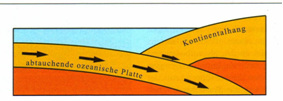 De oceanische plaat duikt onder de continentale plaat (subductie).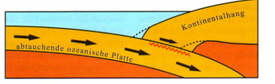 De onderduikende (oceanische) plaat trekt de continentale plaat iets mee naar beneden.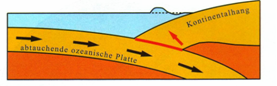 De continentale plaat raakt los van de onderduikende (oceanische) plaat en schiet terug (omhoog) waardoor er een golf ontstaat.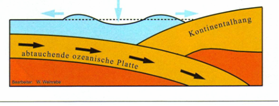 Deze golfbeweging gaat beide kanten op en veroorzaakt de tsunami.IndonesiëChiliKracht van de aardbeving9,38,8Oorzaak van de aardbevingsubductie van de Indisch-Australische plaat onder de Birmaplaatsubductie van de Nazcaplaat onder de Zuid-Amerikaanse plaatPlaats van het epicentrumvoor de kust van Sumatravoor de kust van ChiliAantal slachtoffersongeveer 150.000ongeveer 800Directe oorzaak van de slachtofferstsunamiaardbevingIndirecte oorzaak van de slachtoffersDe hulp kwam langzaam op gang, er braken ziektes uit.tsunami	1.3	Het ingerichte landschapStadInwoneraantal 2010Percentage van de stedelijke bevolkingPercentage van de totale bevolking Jakarta9.210.0008,94,0Amsterdam767.8495,24,6Oorzaken van de migratie naar de stad1	geen werk op het plattelandOorzaken van de migratie naar de stad2	snelle bevolkingsgroeiOorzaken van de migratie naar de stad3	toenemende druk op de hoeveelheid landbouwgrond op het plattelandOorzaken van de migratie naar de stad4	beter onderwijs en betere voorzieningen in de stadGevolgen voor stad en platteland1	te grote druk op de voorzieningen in de stad waardoor o.a. krottenwijken ontstaan zijnGevolgen voor stad en platteland2	leegloop van hetS plattelandGevolgen voor stad en platteland3	sociale structuren op het platteland verdwijnen; familieband wordt zwakkerGevolgen voor stad en platteland4	thuisblijvers worden afhankelijk van het opgestuurde geldDe GeohavoAardrijkskunde voor de tweede faseIndonesië actueelAntwoorden proeftoets hoofdstuk 1De GeohavoAardrijkskunde voor de tweede faseIndonesië actueelAntwoorden werkboek hoofdstuk 2	2	Bevolkingskenmerken	2.1	Politieke kenmerken	2.2	Culturele kenmerken	2.3	Demografische kenmerken	2.4	Economische kenmerkenDe GeohavoAardrijkskunde voor de tweede faseIndonesië actueelAntwoorden proeftoets hoofdstuk 2De GeohavoAardrijkskunde voor de tweede faseIndonesië actueelAntwoorden werkboek hoofdstuk 3	3	Interne en externe relaties NederlandIndonesiëNederlandNederland	3.1	De geschiedenis herhaalt zich? Lokaal niveauDe opbrengsten stromen naar de plaatselijke elite, die verhuisd is.Nationaal niveauDe opbrengsten stromen naar Jakarta.Mondiaal niveauDe belangen van een Australisch bedrijf, dat de Indonesische regering beïnvloedt.	3.2	Indonesië  en de rest van de wereldIndonesiëSingaporeMaleisiëBNP/inw. (1998)2.07021.7546.621% in industrie (1996)18,033,123,0Levensomstandigheden VN-index (1997)0,6810,8880,768De GeohavoAardrijkskunde voor de tweede faseIndonesië actueelAntwoorden proeftoets hoofdstuk 3De GeohavoAardrijkskunde voor de tweede faseIndonesië actueelAntwoorden werkboek hoofdstuk 4	4	Ontbossing in Indonesië Figuur nr.Aspect van ontbossingPast bij deelvraag nr.4.1Oorspronkelijke vegetatie (dus voor ontbossing).14.2Oorspronkelijke bodems voor ontbossing.14.3Oorspronkelijk waterhuishouding in tropisch regenwoud.14.4Oorspronkelijke menselijke activiteiten in tropisch regenwoud.24.6Gevolgen van transmigratie voor bossen.44.7Groei van oliepalmplantages, deels ten koste van bossen.44.8Bosbranden zorgen voor verdwijnen bos.44.9Het illegaal kappen van bos zorgt voor ontbossing.44.11Verstoringen die optreden in het natuurlijk milieu door ontbossing.54.12Aardverschuiving als gevolg van ontbossing. 54.15Hout afkomstig uit tropisch regenwoud.44.16Reductie van CO2-uitstoot door de overheid.6	4.1	Een wankel evenwicht 	4.2	Het Indonesische regenwoud bedreigd ParticipantRedenBoerenBouwmateriaal, brandhout of landbouwgrondCorrupte ambtenaren/politieDoor het verkopen van vergunningen vullen zij hun inkomen aan.	4.3	Gevolgen van de ontbossingSchaalniveauProblemen als gevolg van ontbossingLokaalBodemerosie, bodemuitputting en verdringing ladangbouw.RegionaalOverstroming.MondiaalAfname biodiversiteit en verandering van klimaten.SchaalniveauSchaalniveauSchaalniveauSchaalniveauSchaalniveauDimensieLokaal/ regionaalNationaalContinentaalMondiaalNatuurVoordelig-	past zich gemakkelijk aan de omgeving aan (2)-	grote opbrengst (2)-	neemt bij de teelt CO2 op uit de atmosfeer (5)-	past zich gemakkelijk aan de omgeving aan (2)-	grote opbrengst (2)-	neemt bij de teelt CO2 op uit de atmosfeer (5)neemt bij de teelt CO2 op uit de atmosfeer (5)neemt bij de teelt CO2 op uit de atmosfeer (5)NatuurNadelig  -	aantasting biodiversiteit (video)-	vervuiling water (video)-	verdwijnen tropisch regenwoud (video)-	bedreiging leefgebied orang-oetans (4)-	grote vissterfte (7)-	giftige bestrijdingsmiddelen (7)-	aantasting biodiversiteit (video)-	verdwijnen tropisch regenwoud (video)-	aantasting biodiversiteit (video)-	verdwijnen tropisch regenwoud (video)verdwijnen tropisch regenwoud (video)CultuurVoordeligCultuur Nadeligvernietiging begraafplaatsen (9)PolitiekVoordeligPolitiekNadelig-	leidt tot sociale conflicten (video)-	afpikken landrechten (video)leidt tot sociale conflicten (video)EconomischVoordelig-	de productiekosten zijn laag (2)-	kan meerdere malen per jaar worden geoogst (2)-	inkomsten voor haven Rotterdam (video)-	voedselvoorziening onder druk (7)-	productiekosten zijn laag (2)-	er kan meerdere malen per jaar worden geoogst (2)-	inkomsten Nederlandse bedrijven (video)-	plantaardige olie gebruiken voor  schonere brandstof (8)de productiekosten zijn laag (2)de productiekosten zijn laag (2)EconomischNadelig-	arbeiders werken voor laag loon (video)-	bedreiging levensonderhoud bevolking (video)arbeiders werken voor laag loon (video)De GeohavoAardrijkskunde voor de tweede faseIndonesië actueelAntwoorden proeftoets hoofdstuk 4KringloopSchaalniveauwaterkringloopregionaal schaalniveauvoedselkringlooplokaal schaalniveaukoolstofkringloopmondiaal schaalniveauDe GeohavoAardrijkskunde voor de tweede faseIndonesië actueelAntwoorden werkboek hoofdstuk 5	5	Conflicten in Indonesië Geografische vragenGeografische vragenToepassing op IndonesiëWaarnemen en beschrijvenWat zie je?Hoe ziet het eruit?Waar zie je dat?Welke kenmerken ontdek je?Een etnische Chinese winkelier die bang is. Dat merk je aan:-	tralies voor de winkelruiten,-	telefonisch waarschuwingssysteem,-	dure auto blijft in de garage,-	coupons geven aan arme, niet-Chinese buren,-	aanhalen van de contacten met de politie.VerklarenWaarom is het daar?Waarom ziet het er daar zo uit?Wat wordt hierdoor beïnvloed?Er zijn anti-Chinese sentimenten/haat tegenover Chinezen; rassenrellen.GeneraliserenWaar heb ik dat eerder gezien?Zie je dat ook wel eens ergens anders?Haat tegenover minderheden was/is ook zichtbaar in o.a. (ex-)Joegoslavië, Israël, Sri Lanka, rassenrellen in Los Angeles.WaarderenWat betekent dat voor die mensen?Wat betekent dat voor mij?Kan het ook anders?Wat vind ik ervan?Voor deze mensen betekent dat continue onzekerheid en angst.Het kan ook anders, bijvoorbeeld in Ghana waar verschillende bevolkingsgroepen vreedzaam naast elkaar leven.Hier je eigen mening formuleren	5.1	Chinezen als minderheidsgroep	5.2	Problemen van een jonge staat als IndonesiëOorzaak van het conflictVluchtgebiedBestemmingsgebiedseparatismeAceh-SumatraMidden- en Oost-SumatraseparatismeOost-TimorSulawesi en Kleine Sunda-eilanden (o.a.) Floresreligieus conflictPoso-SulawesiNoord- en Zuid-Sulawesireligieus conflictHalmahera-MolukkenPapoea en Sulawesireligieus conflictAmbonPapoeaetnisch conflictSambas-KalimantanKalimantan en JavaFactorenIndonesiëNederlandtaaldynastieën zoals een koningshuisgezamenlijke geschiedenisafkomstreligieVoorbeelden van een juist antwoord:-	vlag-	nationaal sportteam (bijvoorbeeld voetbalteam)De GeohavoAardrijkskunde voor de tweede faseIndonesië actueelAntwoorden proeftoets hoofdstuk 5De GeohavoAardrijkskunde voor de tweede faseIndonesië actueelAntwoorden proefexamen